Kerepes Város Önkormányzat    Kerepesi Babaliget Bölcsőde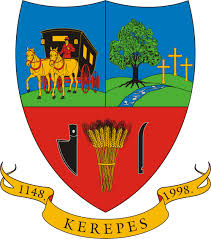                KEREPESI BABALIGET                      BÖLCSŐDE               SZAKMAI PROGRAM                           2023                                                           Készítette:   Kiss Helga                                                                             bölcsődevezető                                                                                                          AZ INTÉZMÉNY ALAPADATAINeve: Kerepesi Babaliget BölcsődeCíme: 2144 Kerepes, Alföldi u. 58.Fenntartó: Kerepesi Város ÖnkormányzatSzékhelye: 2144 Kerepes, Vörösmarty u. 2.Ellátási terület: Kerepes Város területe elsődlegesenAz intézmény Gyvt. szerinti besorolása: Gyermekjóléti alapellátásA költségvetési szerv főtevékenységénekállamháztartási szakágazati besorolása: Bölcsődei ellátásIntézményvezető: Kiss HelgaEngedélyezett férőhely: 52Nyitvatartási idő: 6-18 óraCsoportszám: 4 gyermekcsoportAlapítás éve: 2011Elérhetőségek:Telefon: +36 (28) 561-052Mobil:   06 / 20-5598912Email:   bolcsode@kerepes.huHonlap:  kerepesibolcsode.huKözösségi oldal: Kerepesi Babaliget BölcsődeAlapító Okirat száma: 685577A Szakmai Program érvényes: 2023.-A bölcsőde szakmai programját meghatározó jogszabályok, irányelvek - A gyermekek védelméről és gyámügyi igazgatásról szóló 1997. évi XXXI. törvény, -15/1998. ( IV.30.) NM rendelet a személyes gondoskodást nyújtó gyermekjóléti, gyermekvédelmi intézmények, valamint személyek szakmai feladatairól és működésük feltételeiről- A bölcsődei nevelés-gondozás országos alapprogramja 2017.- A bölcsődei nevelés-gondozás szakmai szabályai - Módszertani levél- Nemzeti Család-és Szociálpolitikai Intézet Budapest, 2012Gyvt, 1997.évi XXXI. törvény a gyermekek védelméről és a gyámügyi igazgatásról A Munka törvénykönyvéről szóló 2012.I.törvényA gyámhatóságok, a területi gyermekvédelmi szakszolgálatok, a gyermekjóléti szolgálatok és a személyes gondoskodást nyújtó szervek és személyek által kezelt személyes adatokról szóló 235/1997. (XII.17.) Korm. rendeleta Polgári Törvénykönyvről szóló 2013.V. törvényA szociális igazgatásról és a szociális ellátásokról szóló 1993. évi III. törvény149/1997.(IX.10.) Kormány rendelet a gyámhatóságokról, valamint a gyermekvédelmi és gyámügyi eljárásrólA személyes gondoskodást nyújtó gyermekjóléti, gyermekvédelmi intézmények, valamint személyek szakmai feladatairól és működésük feltételeiről szóló 15/1998. (IV. 30.) NM rendelet (továbbiakban: 15/1998. (IV. 30.) NM rendelet)A személyes gondoskodást végző személyek adatainak működési nyilvántartásáról szóló 8/2000. (VIII.4.) SzCsM rendelet9/2000. (VIII.4.) SzCsM rendelet a személyes gondoskodást végző személyek továbbképzéséről és a szociális szakvizsgáról szóló  A szociális, valamint a gyermekjóléti és gyermekvédelmi ágazatban történő végrehajtásáról szóló 257/2000. (XII.26.) KormányrendeletA szociális, gyermekjóléti és gyermekvédelmi igénybevevői nyilvántartásról és az országos jelentési rendszerről szóló 415/2015. (XII. 23.) Korm. rendelet2000.évi C. törvény a számvitelrőlAz államháztartásról szóló 2011. évi CXCV. törvény 4/2013.(I.11)Kormányrendelet az államháztartás számvitelérőlA költségvetési szervek belső kontrollrendszeréről és belső ellenőrzéséről szóló 370/2011. (XII.31.) Korm. rendelet (a továbbiakban: 370/2011. (Korm. rendelet)A nemzeti köznevelésről szóló törvény végrehajtásáról szóló 229/2012. (VIII.28.) Korm. rendeletA személyes gondoskodást nyújtó gyermekjóléti alapellátások és gyermekvédelmi szakellátások térítési díjáról és az igénylésükhöz felhasználható bizonyítékokról szóló 328/2011. (XII.29.) Korm. rendeletAz államháztartásról szóló törvény végrehajtásáról szóló 368/2011. (XII.31.) Korm. rendeletAz információs önrendelkezési jogról és az információszabadságról szóló 2011. évi CXII. törvény2011.évi CXC. törvény a nemzeti köznevelésrőlA közalkalmazottak jogállásáról szóló 1992. évi XXXIII. törvény (Kjt.)A pedagógusok új életpályájáról szóló 2023. évi LII. törvény (Púétv.)A pedagógusok új életpályájáról szóló 2023. évi LII. törvény végrehajtásáról szóló 401/2023. (VIII. 30.) Korm. Rendelet (Púétvr.)A szociális, gyermekjóléti és gyermekvédelmi szolgáltatók, intézmények és hálózatok hatósági nyilvántartásáról és ellenőrzéséről szóló 369/2013. (X. 24.) Korm. rendeletA gyámhatóságok, a területi gyermekvédelmi szakszolgálatok, a gyermekjóléti szolgálatok és a személyes gondoskodást nyújtó szervek és személyek által kezelt személyes adatokról szóló 235/1997. (XII.17.) Korm. rendeleta kormányzati funkciók és államháztartási szakágazatok osztályozási rendjéről szóló 15/2019. (XII. 7.) PM rendeleta közétkeztetésre vonatkozó táplálkozás-egészségügyi előírásokról szóló 37/2014. (IV.30.) EMMI rendelettermészetes személyeknek a személyes adatok kezelése tekintetében történő védelméről és az ilyen adatok szabad áramlásáról valamint a 95/46EK irányelv hatályon kívül helyezésről(általános adatvédelmi rendelet) szóló AZ EURÓPAI PARLAMENT ÉS A TANÁCS 2016ÁPRILIS 27.-I (EU) 2016/679 RENDLETE (továbbiakban: általános Adatvédelmi Rendelet)Kerepes Város Önkormányzatának 8/2009.(IV.23.) rendelete a Bölcsődei gondozási díjakról és a bölcsődében alkalmazandó étkezési térítési díjakról A bölcsődei nevelés – gondozás története alatt felhalmozott emberi és szakmai értékek, ezeken belül is hangsúlyozottan, a Bölcsődei nevelés-gondozás minimumfeltételei és a szakmai munka részletes szempontjai c. kiadvány (OCSGYVI, 1999), valamint A módszertani levelek, útmutatók, ajánlások, a bölcsődei ellátás nemzetközileg elismert gyakorlata figyelembevételével készült, mind emellett megtartva intézményünk szakmai önállóságát, a családok és a fenntartó elvárásaihoz igazodva.A Kerepesi Babaliget Bölcsőde Szakmai programját ,,A bölcsődei nevelés-gondozás országos alapprogramja” figyelembevételével dolgoztuk ki, valamint figyelembe vettük a gyermekek és szülők igényeit, elvárásait, intézményünk személyi és tárgyi feltételeit.BevezetésHazánkban, Pesten, a Kalap utcában 1852. április 21-én nyílt meg az első bölcsőde. Ez a nap 2013 óta a Magyar Bölcsődék Napja, ezzel is tisztelegve a bölcsődék szakmai munkája, és az ott dolgozók áldozatvállalása előtt. Az első bölcsőde megalakulása óta a folyamatos fejlődés jellemzi szakmai munkánkat, miközben kialakult szakmai értékeinket őrizzük. A társadalmi és gazdasági változások, a kisgyermekek testi és lelki fejlődésével kapcsolatos tudás bővülése és egy sor tényező arra ösztönöz minket, hogy folyamatosan újra gondoljuk a szakmai gyakorlatot, és igyekezzünk a családok igényeit úgy kielégíteni, hogy közben a gyerekek mindenek felett álló érdekeit tartsuk szem előtt. Meg kell felelnünk a folyamatosan változó jogszabályi háttérnek, a Fenntartói igényeknek, a családok igényeinek, a bölcsődét szolgáltató intézményként kell üzemeltetni és törekedni kell a gazdaságos működtetésre.2011-ben, Kerepes Város fontos, és a jövőbe tekintő projektet valósított meg. Európai Uniós pályázat segítségével bölcsődét épített, hogy az elkövetkező generációt szakszerű, szeretetteljes gondozásban-nevelésben részesítse. Segítséget nyújtott ezzel sok családnak a megélhetés biztosításához, a családi élet szebbé tételéhez is. Fontosnak tartották és tartják ma is a jövőt, és tudják, hogy azt a legjobbá gyermekeik által tehetik.A 2011 szeptemberében átadott Kerepesi Babaliget Bölcsőde mediterrán stílusú épületében minden igényt kielégítő felszereltséggel várja a 0-3 éves korú gyermekeket arra az időre, amíg szüleik dolgoznak. Két egységben négy csoportban játszhatnak, fejlődhetnek a családok legkisebb tagjai. Bölcsődénkben kiemelten fontosnak a családi és bölcsődei nevelés összhangját, a szülők és a kisgyermeknevelők közötti konstruktív, kölcsönös bizalmon alapuló partneri kapcsolatát, ami elengedhetetlen feltétele a kisgyermekek harmonikus fejlődésének. Fontos, hogy a gyermekek érdeklődését kielégítsük, minél természetesebben „tanulja” az őt körülvevő világot. Gazdag játékkészletünk és a hangulatos környezet biztosít kisgyermeknevelőinknek lehetőséget arra, hogy segítsék a gyermekek személyiségének kibontakozását. A napi bölcsődei élet során, a nevelés különböző területeinek helyzeteit kihasználva, játékos, élményekben gazdag, tudatos kezdeményezések valósulnak meg, a csoportszobákban, az udvaron, az aulában, a fényszobában (diavetítési lehetőség) és a só szobában..A Kerepesi Babaliget Bölcsőde ellátottjai, valamint az érintett családok szociokulturális összetételét meghatározza a város lakossága. A kerepesi őslakosság mellett jelentős a betelepülő lakosság száma is, folyamatosan nő az új építésű családi házak, lakóparkok száma.A Bölcsőde Kerepes Város Önkormányzata mellett a Széchenyi István Általános Iskola szomszédságában található. Az Intézmény családi házas, zöld környezetben helyezkedik el. Az iskola mellett áll meg a helyi buszjárat, az épület előtt parkoló van. Az Intézmény jól megközelíthető helyen épült, mediterrán stílusban, földszintes elrendezésben.A szabad levegőn való játék lehetőségét két, a korcsoportnak megfelelő játszótéri játékokkal, párásító berendezéssel, és napvitorlával ellátott játszóudvar adja. Mindkét udvarrészhez tartozik játéktároló és udvari gyermek WC. A csoportszobák rendelkeznek közvetlen kertkapcsolattal is. A csoportszobák előtt burkolt terasz teszi lehetővé, a nyári időszakban a gyerekek tízóraiztatását és igény szerint asztali játékokkal való időtöltést a szabad levegőn.A Bölcsődének saját, minden igényt kielégítő főzőkonyhája van, melynek kapacitása megengedi, hogy a bölcsődés korosztály magas színvonalú étkeztetésén túl munkahelyi felnőtt étkezést is biztosítson kiváló minőségben. A Kerepesi Babaliget Bölcsőde szakmai múltja rövid, hagyományainkat, jó hírünket most építjük. Tisztában vagyunk azzal is, hogy munkánkkal hozzájárulunk sok család biztonságának megteremtéséhez, segítünk a családnak nem csak a gyermekkel kapcsolatos, de más hétköznapi gondok megoldásában is. Szakmai Programunkkal a gondozó-nevelő munkaegységes, a helyi viszonyokhoz alkalmazkodó összefoglalóját készítjük el, egységes rendszerbe foglalva a bölcsődei részlegek tevékenységét, lefektetve a szem előtt tartandó alapelveket, és elérhető célokat. Az elkövetkező évek feladata a Szakmai Program megvalósítása, a Kerepesi Babaliget Bölcsőde hagyományainak megőrzése, a módszertani eljárások és jó gyakorlatok beépítése a napi munkavégzés folyamatába. Ezzel tudunk majd szakmai eredményeket elérni, munkatársainknak igényes, jó körülmények között, kiegyensúlyozott munkahelyi légkörben való munkahelyet teremteni, ami feltétele a kisgyermeknevelésnek.AZ INTÉZMÉNY FELADATA, TEVÉKENYSÉGE1.1 Fogalmi meghatározásA bölcsőde olyan szolgáltató intézmény, amely az alapellátás keretében napközbeni ellátást nyújt a gyermekeknek: nevelést, gondozást, felügyeletet, étkeztetést. Segíti a szülők munkavégzését, munkaerő piaci visszatérését, képzésen történő részvételét.1.2. Intézmény alapfeladataIntézményünk alapfeladata a gyermekek napközbeni ellátása (TEÁR-8891), szociális és gyermekjóléti ellátás (bölcsődei ellátás). A 3 éven aluli, családban nevelkedő gyermekek napközbeni ellátását, szakszerű nevelését, gondozását végezzük. Az alap ellátás részeként a fogyatékkal élő, sajátos nevelési igényű gyermekek ellátását, nevelését-gondozását végezzük integrált formában.1.3 Alapellátás mellett működő, családi nevelést támogató szolgáltatások.Időszakos gyermekfelügyelet a szabad férőhelyeken, A Bölcsőde só szobáját a szabad kapacitás függvényében használhatják preventív és terápiás céllal az igénybevevők. 1.4.	Az Intézmény jogállásaAz Intézmény jogi személyiséggel rendelkező, önállóan gazdálkodó költségvetési szerv.Az Intézmény pénzügyi szervezettel nem rendelkezik. A gazdasági - pénzügyi feladatokat Kerepes Város Önkormányzatának Pénzügyi Osztálya látja el. Az Intézmény vezetője Kerepes Város Önkormányzatának Képviselőtestülete által elfogadott költségvetés keretein belül gazdálkodik a Bölcsőde anyagi forrásaival.Az Intézmény dolgozói felett a munkáltatói jogkört az intézményvezető gyakorolja. Az intézményvezető tekintetében a kinevezési és felmentési jogkört Kerepes Város Önkormányzat Képviselőtestület által átruházottan a Polgármester gyakorolja. Az Intézmény pénzügyi és gazdálkodási szabályzatát Kerepes Város Önkormányzatának számviteli politikája tartalmazza. Az Intézmény saját hatáskörben kidolgozott szabályzatai nem lehetnek ellentétesek a Város által elfogadott szabályzatokban foglaltakkal. A működés pénzügyi forrása:állami normatív támogatása fenntartói támogatás, melyet a Fenntartó a mindenkori éves költségvetésben határoz meg.saját bevétel (gondozási díj, szolgáltatások térítési díja)-	egyéb források (pályázat)
Az Intézmény működésére vonatkozó szabályokat a Szervezeti és Működési Szabályzat
tartalmazza.1.5.	A szakmai program céljaA Szakmai Programmal célunk a bölcsődei nevelés-gondozás országos alapprogramjának magas szintű megvalósítása, a szakmai értékek megőrzése és továbbadása, a kialakult jó gyakorlatok megerősítése, új módszerek és tevékenységek bevezetése, a dolgozók és a szülők nevelői szemléletének formálása, kapcsolatépítés és hálózatfejlesztés.1.6.	A szakmai program elérhetőségeA Szakmai Program a Bölcsődében elérhető a szülők számára. A felvételt követő első szülői értekezleten az intézményvezető ismerteti a szülőkkel. A szakmai programhoz kapcsolódó tevékenységek tervezete megtekinthető a Bölcsődében elhelyezett faliújságon.A Kerepesi Babaliget Bölcsőde szervezeteA Kerepesi Babaliget Bölcsőde fenntartója Kerepes Város Önkormányzata.Az Alföldi utca 58. szám alatt működő intézmény két gondozási egységgel, négy csoporttal működik. A jogszabályi előírásoknak megfelelően egy gyermekcsoportban legfeljebb 12 gyermek gondozható ahol 2 éven aluliak vannak, abban az esetben, ha valamennyi gyermek betöltötte a 2. életévét, úgy a csoportban legfeljebb 13 gyermek ellátása biztosítható. Ha SNI-s , illetve korai fejlesztésre jogosult gyermek van a csoportban, 11 lehet a létszám.Ezt figyelembe véve a Kerepesi Babaliget Bölcsődébe maximálisan felvehető gyermekek száma 52 fő, ha valamennyi kisgyermek betöltötte a 2. életévét, és nincs SNI-s. A gondozó-nevelő munkát 8 fő kisgyermeknevelő látja el. Munkájukat gondozási egységenként egy-egy fő bölcsődei dajka segíti.A kert karbantartását és az Intézményben adódó kisebb javítási-karbantartási munkálatokat egy fő kertész-karbantartó munkatárs végzi, aki felügyeli a fűtés- és meleg víz – ellátást is.A minden igényt kielégítő főzőkonyhán egy fő szakács iskolát végző fiatal kolléganő, és egy fő konyhalány dolgozik. Munkájukat szakképzett élelmezésvezető koordinálja, aki az étlapot tervezi, beszerzi a nyersanyagot, elszámolja a költségeket, és elkészíti a szülők részére a számlákat. Ő 2014-ben Élelmezésvezetői, diétás szakács végzettséget szerzett.A bölcsődei textíliák karbantartását egy fő mosó-vasalónő végzi. Az intézmény irányítását az intézményvezető végzi. 2.1 Humán erőforrásAz engedélyezett dolgozói létszám 17/ fő, ebből: Intézményvezető 1 fő,kisgyermeknevelő 8 főtechnikai létszám: 4 fő (2 fő bölcsődei dajka, 1 fő kertész-karbantartó, 1 fő mosó-vasalónő) konyhai dolgozók létszáma 3 fő (1 fő élelmezésvezető, 1 fő szakács, 1 fő    konyhalány)Az Intézmény minden dolgozója rendelkezik a munkaköréhez előírt képesítéssel. 4 fő kisgyermeknevelő pedagógus végzettségű.A munkavédelem és tűzvédelem biztonságát szakirányú engedéllyel rendelkező vállalkozás biztosítja megállapodásunk értelmében.Az Intézmény valamennyi dolgozója közalkalmazotti jogviszonyban áll. 3. KÜLDETÉSNYILATKOZAT 3.1.Pedagógiai hitvallásunkA korai életkorban a gyermek szocializációjában a családi minta meghatározó. A bölcsődei nevelés ezt kiegészítő, támogató, mintanyújtó szerepet vállal, annak érdekében, hogy a gyermekek fizikai, emocionális és szociális szükségletei teljes mértében kielégítettek legyenek. Célunk a fejlődés elősegítése, az érzelmi, az értelmi intelligencia kibontakoztatása a családokkal együttműködve, a családok nevelési funkciójának pozitív segítésével. Az intézményi és a családi nevelés egymást erősítő folyamatként értelmezzük, mely megfelelő alapokat biztosít a gyermekek fejlődéséhez. Felismertük azonban azt is, hogy a bölcsődében ellátott gyermekek hétköznapokon, ébrenléti idejükben kevés időt töltenek családjukkal, és gyakorta a szülők sem mindig tudják szülői szerepüket problémamentesen megélni. Ezért fokozott figyelemmel kísérjük azokat a családokat, ahol szakértelmünkkel, tapasztalatunkkal segíteni tudjuk a családi szerepek jobb megélését.3.2. GyermekképünkMinden gyermek egyedi és megismételhetetlen individuum, aki egyéni szükségletekkel rendelkezik. Zavartalan fejlődésének érdekében védelem, különleges bánásmód illeti meg. Fejlődését a genetikai adottságok, az érés törvényszerűségei, a család érzelmi légköre és a szociokulturális háttere, a spontán és tervszerűen alkalmazott környezeti hatások együttesen határozzák meg.A csecsemőkor az alapvető bizalom, a kisgyermekkor az autonómia-érzés kialakulásának időszaka. Az első évek a legmeghatározóbbak a gyermek életében, személyiségének fejlődésében. A korai kötődés és a szocializáció időszakában alakulnak ki a későbbi egész életre jellemző szokások, a viselkedésminták alapjai.A csecsemő és a kisgyermek magával hozott képességeinek kibontakoztatásához a legkedvezőbb feltétel a szabadban való mozgás, és játéktevékenység, a bizalomteljes meghitt személyi kapcsolat, az aktivitásra építő, interakcióban gazdag gondozás.A gyermek fő tevékenysége a játék, mely útján megtanul tanulni, érdeklődni, kísérletezni. Megtanulja a nehézségek leküzdését. Megismeri az örömöt, a megelégedést, amit a siker, a kitartó munka által elért eredmény útján szerez meg.A kognitív készségek, kompetenciák kisgyermekkori elsajátítása elengedhetetlen feltétele a későbbi eredményes tanulásnak, az iskolai, társadalmi szerepvállalás sikerének.3.3 Kisgyermeknevelő- képünkA kisgyermeknevelő legfőbb munkaeszköze a személyisége. Alapvető tulajdonsága az empátia, az elfogadás és a hitelesség. Nevelői attitűdje elfogadó-engedékeny. Képes érzelmi biztonságot nyújtó kapcsolat kialakítására minden kisgyermekkel. Jól ismeri a kisgyermekek életkori sajátosságait, egyéniségét, támogatja a személyiség kibontakozását, az aktivitást, az önállósodást. Képes a szülőkkel partneri kapcsolatban együttműködve elősegíteni szokások, a viselkedési szabályok elsajátítását. A gyermekek ellátását elhivatottsággal, professzionálisan, igényesen végzi. Képes a szakmai fejlődésre, a folyamatos megújulásra. Tudatában van annak, hogy személye, viselkedése példa lehet a gyermek és a szülők számára. Minden gyermeket annak tudatában nevel és gondoz, hogy tudja, a gyermek egész eljövendő életére hatással van munkája. Céljainak eléréséhez önmaga folyamatos szakmai és emberi fejlesztésén túl törekszik a munkatársaival is olyan együttműködés kialakítására, melynek eredményeképpen a munkahelyi közösség is és proaktív munkatársi attitűd alakul ki.3.4. Bölcsőde-képünkTörekvésünk, hogy minden kisgyermek és felnőtt jól, otthonosan érezze magát nálunk. Bölcsődénk nyitott a kisgyermekes családok számára. Fontosnak tartjuk, hogy a gyermekek nyugodt, biztonságot nyújtó nevelői légkörben, a játékon keresztül, a játékba integráltan tanulással gazdagodjanak értelmileg, érzelmileg és szociálisan. A játék, mint legfontosabb tevékenység határozza meg arculatunkat, melyben figyelembe vesszük az életkori sajátosságokat és az egyéni képességeket is. Esztétikus, fejlesztő, optimálisan inger-gazdag, környezetet teremtünk. Célunk, hogy a bölcsődénk kisgyermek-nevelési központként működjön, ahol a gyermekek gondos ellátása mellett - jelentős segítséget adhatunk a gyermeküket otthon nevelő családoknak is. Ebben törekszünk együttműködésre a Városban működő társintézményekkel, szolgáltatásokkal is (védőnői hálózat, gyermekorvosok, családsegítő, gyermekjóléti központ, óvodák, iskola, művelődési intézmények). Célunk, hogy Bölcsődénk jól integrálódjon Kerepes Város egészségügyi-szociális és kulturális intézményrendszerébe. Szeretnénk, ha a kisgyermeket nevelő szülők akkor is fordulnának hozzánk, ha gyermekük nem bölcsődés, de nevelési, gondozási kérdésekben számítanak tapasztalatainkra, szakmai tudásunkra. 4. AZ INTÉZMÉNY MINŐSÉGPOLITIKÁJAIntézményünkben a minőségi munka alapkövetelmény. Ennek garanciája munkatársaink alapképzettsége, továbbképzése, szakmai fejlesztése és az önképzés.Az ellátást és a szolgáltatás iránti igényt folyamatosan vizsgáljuk, mérjük. A mérések eredményeit beépítjük az intézmény további működésébe, folyamataiba. Felelősséget érzünk a szülők tájékoztatásáért, azért, hogy partnereinkkel összhangban és azok megelégedettségére végezzük munkánkat.A minőségfejlesztés részeként fontosnak tartjuk a szakmai fejlődést.A gyermekellátás színvonalának megtartását, növelését, az új kutatások eredményeinek megismerését, szakmai munkánkban való felhasználását, az egységes szakmai szemlélet kialakítását és annak megőrzését.A Szakmai Program az Intézmény szakembereinek szoros együttműködésével valósul meg. A folyamatos belső szakmai beszélgetések, a szakmai fejlődést segítő ellenőrzések, a jó gyakorlatok átvétele, a megfelelő attitűd kialakítása, a környezeti hatásokra való gyors reagálás, a kisgyermeknevelők kiégés elleni küzdelme, az élethosszig tartó tanulás támogatja a fejlődést.Minőségpolitikánk teszi lehetővé, hogy intézményünk hosszú távú céljai hatékonyan valósulhassanak meg.A szakmai program tartalma, megvalósulása a szakmai megbeszélések és a továbbképzések egyik témaköre, ezzel megvalósulást is nyomon követjük.4.1. Erősségeinka Fenntartó Önkormányzat támogató, és biztos hátteret biztosít a munkánkhoz, a szükséges         intézkedések megtételéhezbölcsődénk tárgyi feltételei nagyon jók,a személyi feltételek folyamatos biztosítása megoldott,a minőségi kisgyermek ellátás valamennyi dolgozó szívügye,az intézményvezető támogató, segítő, tevékenysége,továbbképzések, közösség építő tevékenységek,működő- alakuló kapcsolatrendszereink családokkal és intézményekkel,4.2.Fejlesztést igénylő területekkisgyermeknevelők BA képzésben való részvétele,kisgyermeknevelők szülőkkel való társas készségeinek fejlesztése pl.: Gordon módszera belső kommunikáció fejlesztése a folyamatos fejlődés érdekében,a jó gyakorlatok átvétele más intézményekből, a kialakult jó gyakorlatokat igyekszünk hagyománnyá tenni, ezeket tovább vinni és újakat bevezetnia játszóudvarok zölddé, tétele, a szakdolgozók számára a kiégés elleni küzdelem lehetőségeinek szélesítése,(színház, kirándulás, csapatépítés)bölcsődei alapítvány népszerűsítésea Bölcsőde arculatának megteremtése, hagyományok teremtése mind a pedagógiai munkában, mind a munkahelyi kultúrában.4.3. Képzés, továbbképzés, az egyéni fejlődés biztosításaA szakdolgozók továbbképzéseken vesznek részt, a kötelező kreditpontok megszerzése érdekében, e mellett házi továbbképzések keretében is foglalkozunk a szakmai ismeretek megújításával, új módszerek átadásával. Az élelmezési szakembereink rendszeres szakmai találkozásokon osztják meg tapasztalataikat, szakmai ismereteiket. A találkozások lehetővé teszik a módszerek, eljárások egyeztetését.Lehetőséget biztosítunk továbbtanulásra, szakmai fejlődésre, ösztönözzük az önképzést, az egyéni érdeklődés alapján elsajátított ismeretek továbbadását.A pályakezdő kisgyermeknevelők szakmai fejlődését gyakornoki rendszerben biztosítjuk.Az intézmény minden évben továbbképzési tervet készít, melyben valamennyi, továbbképzésre kötelezett dolgozó szerepel, és iskolai végzettségének, valamint az ahhoz tartozó jogszabályoknak megfelelő időszakonként elvégzendő szakmai továbbképzést tervezi, és tartja nyilván. A folyamatos szakmai továbbképzést segítik továbbá a rendszeresen megtartott belső szakmai előadások, a kisgyermeknevelők által feldolgozott szakmai irodalmi források részletes ismertetése. Lehetőség van más intézményekbe való szakmai látogatásra is, ahol a jó gyakorlatokat, szakmai megoldásokat van alkalma megfigyelni a szolgáltatást nyújtó szakembereknek. Intézményünk is lehetőséget ad ilyen látogatásokra, így szakmai műhelymunkával van lehetőség a folyamatos fejlődésre. 5. AZ ELLÁTÁS IGÉNYBEVÉTELÉNEK MÓDJAA 15/1998 évi NM rendelet értelmében bölcsődébe a gyermek 20 hetes korától 3 éves korának betöltéséig, illetve annak az évnek december 31, napjáig vehető fel, amelyben a gyermek a 3. életévét betölti. Fogyatékkal élő gyermek az 5. életév betöltéséig, ill. annak az évnek a december 31-ig vehető fel, amelyben a gyermek az 5. életévét betölti.A részletes szabályokat a gyermekek védelméről és a gyámügyi igazgatásról szóló 1997. évi XXXI. törvény ekként foglalja össze: 42. § (1) A bölcsődei ellátás keretében - ha e törvény kivételt nem tesz - a három éven aluli gyermekek napközbeni ellátását kell biztosítani.(2) Bölcsődei ellátást biztosíthat a bölcsőde, a mini bölcsőde, a munkahelyi bölcsőde és a családi bölcsőde.(3) Bölcsődei ellátás keretében az Nktv. 4. § 25. pontja szerinti sajátos nevelési igényű gyermek (a továbbiakban: sajátos nevelési igényű gyermek) nevelése és gondozása is végezhető.(4) A bölcsődei ellátás keretében az (1) bekezdés szerinti ellátáson túl - szolgáltatásként - speciális tanácsadás, időszakos gyermekfelügyelet, gyermekhotel működtetése vagy más gyermeknevelést segítő szolgáltatás is biztosítható. Ezeket a szolgáltatásokat a gyermek hatodik életévének betöltéséig lehet igénybe venni.(5) A bölcsődei nevelési év szeptember 1-jétől a következő év augusztus 31-éig tart.42/A. §331 (1) Bölcsődei ellátás keretében a gyermek húszhetes korától nevelhető és gondozhatóa) az óvodai nevelésre nem érett gyermek esetén a (2) bekezdésben meghatározott időpontig,b) a sajátos nevelési igényű gyermek esetén a (3) bekezdésben meghatározott időpontig,c) az a) és b) pont alá nem tartozó gyermek esetén, ha a harmadik életévétc) a) január 1-je és augusztus 31-e között tölti be, az adott év augusztus 31-éig,c) b) szeptember 1-je és december 31-e között tölti be, a következő év augusztus 31-éig, ha a szülő, törvényes képviselő nyilatkozik arról, hogy a gyermek napközbeni ellátását eddig az időpontig bölcsődei ellátás keretében kívánja megoldani.(2) Ha a gyermek harmadik életévét betöltötte, de testi vagy értelmi fejlettségi szintje alapján még nem érett az óvodai nevelésre, és óvodai jelentkezését az orvos nem javasolja, bölcsődei ellátás keretében gondozható, nevelhető a gyermek negyedik életévének betöltését követő augusztus 31-éig.(3) A bölcsődei ellátásban a sajátos nevelési igényű gyermek annak az évnek az augusztus 31. napjáig vehet részt, amelyben a hatodik életévét betölti.(4) Meg kell szüntetni annak a gyermeknek a bölcsődei ellátását, aki orvosi szakvélemény alapján egészségi állapota miatt bölcsődében nem gondozható.A Kerepesi Babaliget Bölcsődébe elsősorban azok a gyermekek vehetők fel, akik Kerepesi lakcímmel rendelkeznek, és életvitelszerűen Kerepesen élnek. A felvétel a szülő (törvényes képviselő) írásbeli kérelme alapján történik, melyet érkezési sorrendben iktatunk. Jelentkezési lapok leadása a következő nevelési évre-adott év szeptember 1.és november 30. között lehetséges.A felvételi kérelem száma nem feltétlenül befolyásolja a felvételi döntést. A felvételi kérelmek elbírálásakor figyelembe vesszük: a rászorultságot, rendszeres gyermekvédelmi kedvezményre való jogosultságot,a szociális helyzetet,a jelzőrendszeren keresztül történő jelzéseket,a családban eltartott gyermekek számát,a szülők munkavállalását.A Kerepesi Babaliget Bölcsődébe a gyermekek felvétele folyamatos, azonban a nevelési év végén van nagyobb számú férőhely felszabadulás, ezért a legtöbb gyermeket szeptember –október hónapban vesszük fel a bölcsődébe.Az Intézmény vezetője minden szerdán személyesen áll rendelkezésre a felvételt kérő szülők számára, ilyenkor lehet leadni a jelentkezési lapokat, és tájékoztatást kapni az ellátásról, illetve telefonos egyeztetés után bármelyik megbeszélt időpontban van lehetőség a találkozásra. Férőhely felszabadulás esetén az Intézmény vezetője a leadott jelentkezési lapok alapján értesíti azt a szülőt, akinek gyermekét fel tudja venni az Intézménybe. A bölcsődei ellátás megkezdésekor az intézmény megállapodást köt a szülővel, a törvényes képviselővel az ellátás feltételeiről. A gyermekek védelméről és a gyámügyi igazgatásról szóló 1997. évi XXXI. tv. 42 (1) értelmében amennyiben a gyermek nem érett az óvodai nevelésre, a 4. életévének betöltését követő augusztus 31-ig tovább gondozható a bölcsődében.  A sajátos nevelési igényű gyermekek nevelését, gondozását a bölcsődéink a gyermek 6. életévének betöltéséig biztosíthatják. A gyermekek fejlesztésének megszervezését segítjük.5.1. Az alapellátáson túli családi nevelést támogató szolgáltatásokA 15/1998. (IV. 30.) NM rendelet 44 § (1) alapján, ha a bölcsőde alapfeladatát nem veszélyezteti, a bölcsőde térítési díj ellenében külön szolgáltatásként:időszakos gyermekfelügyeletsó-terápiás szoba használata5.1.1. Időszakos gyermekfelügyeletA szülő alkalmi elfoglaltsága idejére, néhány órára is előzetes bejelentés alapján kérheti gyermeke felügyeletét a szabad férőhelyeken. Az időszakos gyermekfelügyelet térítésköteles.5.1.2. Só-terápiás szoba használataCélunk, hogy csökkentsük a légúti megbetegedések okozta hiányzást, elősegítsük ősztől tavaszig a gyermekek egészségének megóvását. A só-terápiás szoba használata – mivel a településen egyedülálló fejlesztésről van szó – külső személyek számára is használható.5.1.3. Információs tájékoztatás a gyermekjóléti alapellátásokról, bölcsődei felvételről, gyermekjóléti szolgáltatásokról stb.A bölcsőde minden érdeklődő számára nyitva áll a kisgyermekellátással és a gyermekvédelemmel kapcsolatos információk vonatkozásában. A bölcsődei jelentkezés után, a beiratkozást megelőzően a szülő részletes tájékoztatást kap: a napközbeni kisgyermekellátás tartalmáról, a házirendről, a beszoktatás menetéről, a családlátogatás fontosságáról,a csoport szokásairól, a bölcsődében szükséges ruházatról, az étkezési- és gondozási díj mértékéről, annak megfizetésének szabályairól,a díjkedvezményekre való jogosultság feltételeiről, a szükséges dokumentumokról, a bölcsőde nyitvatartási rendjéről, a bölcsőd zárva tartásáról (nyári zárás, nemzeti ünnepek, bölcsődék napja, stb.) a keletkezett dokumentumok kezeléséről, a panaszjog gyakorlásának lehetőségeiről.A bölcsődéről szóló tájékoztatás Kerepes Város honlapján is elérhető Babaliget Bölcsőde Kerepes, A bölcsődének van saját honlapja is: kerepesibolcsode.hu.A bölcsődevezető előre egyeztetett időpontban fogadóórát tart. A kisgyermeknevelők a szülőkkel való napi és rendszeres kapcsolattartáson túl előre egyezetett időpontban tudják megbeszélni a szülőkkel a felmerülő problémákat, és segítséget nyújtanak nevelési, életvezetési kérdésekben saját kompetenciahatáraik keretein belül. A gyermekjóléti szolgáltatásokról tájékoztató olvasható a bölcsődei átadókban, valamint a hirdetőtáblán. 6.	A BÖLCSÖDEI ELLÁTÁS TÁRGYI FELTÉTELEITárgyi feltételeinket a szakmai követelményeknek megfelelően, megalapozottan alakították ki. A gyermekek életkorának, fejlettségének megfelelő bútorzattal, gondozási eszközökkel, korszerű játékokkal rendelkezünk. A szabadban való mozgást az épített és mobil játékkészlet biztosítja.6.1.	CsoportszobákAz alapterület (40,8 m2) megfelel a férőhelyszámnak /13/. A bútorzatot egységes, korszerű gyermekbútorok és felnőtt bútorok alkotják. A csoportszobák berendezése megfelel a gyermekek életkori sajátosságainak. Egyediséget képvisel a bölcsődei csoportok belső tároló-helysége, ahol a fektető ágyak, játékok és pedagógiai eszközök elhelyezése kiválóan megoldható. A csoportszobákban kialakításra kerültcsendes elvonulásra, pihenésre alkalmas kuckó. A bútorok megfelelő elhelyezésével alakítjuk ki az elkülönített, nyugodt játszóhelyeket. Elegendő hely van a nagymozgásos tevékenységekhez és a csendes játékokhoz. A csecsemők, a járni tanuló gyermekeknek biztonságos hempergő is rendelkezésre áll.A puhaságot ülőpárnákkal, játszópárnákkal, mesesarokkal nyújtjuk. A berendezések és a játékok megválasztásakor az egészségügyi és pedagógiai szempontok figyelembevételén túl, gazdag szín-, forma-, és anyag világot tartunk fontosnak, ezzel is megteremtve az inger gazdag környezetet.A gyermekeknek saját helyük van az asztaloknál étkezéskor. A nyugodt alváshoz saját ágyat, jellel ellátott ágyneműt, állandó ágyazási helyet biztosítunk gyermekeinknek. A kisgyermeknevelők ülőhelyét úgy helyezzük el, hogy mindig beláthassák a gyermekcsoportot.Nagyméretű udvar és terasz áll a gyerekek rendelkezésére.6.2.	FürdőszobákA gondozáshoz használt terület biztonságosan megközelíthető. Célszerű, tágas, megfelelően elhelyezett eszközök (pelenkázó, öltöztető pad, törülköző, és fésűtartó, egészalakos tükrök, fertőtlenítő eszközök, stb.) segítik a gondozás folyamatosságát. A gyermekvécé a gyermekek számára elérhető, a mozgásukban korlátozott gyermekek számára segédeszközzel is ellátott. A gyermekméretű eszközök lehetőséget adnak az önálló tevékenységhez, a helyes szokások kialakításához. A gyermekek saját pelenkáit, ruházatait jellel látjuk el, és jellel ellátott előkészítő polcon, szekrényben, pólyázó asztalban tároljuk. A gyermekek személyes tárgyainak megkülönböztetésére is színes esztétikus jeleket használunk.6.3.	GyermeköltözőkA gyermekek otthoni és a váltóruháinak jellel ellátott bölcsődei öltözőszekrényeket biztosítunk. Öltöztető pad, pelenkázó asztal, szék, a gyermeköltöző berendezése. A szülők számára biztosítjuk a várakozáshoz a feltételeket. A faliújságokon helyezzük el a neveléssel, gondozással kapcsolatos aktuális tájékoztatásokat, egyéb szükséges információkat.Lehetőség van a kézmosásra.6.4.	JátszóudvarokA két gondozási egységnek külön játszóudvara van. Mindkét gondozási egység csoportszobáiból közvetlen kertkapcsolat van a játszóudvar burkolt, teraszos részére. A teraszon padok és asztalok vannak, lehetőséget adva a tízórai szabadban való elfogyasztására, valamint napközben asztali tevékenység végzésére.  Változatos mozgáslehetőségeket biztosítunk minden évszakban a beépített és a mobil játék eszközökkel. A szabványoknak megfelelő homokozókban évente tisztított minőségi homokot szállíttatunk. Nyáron párakapuval tesszük élvezetessé, és sokszor elviselhetővé a kánikulai napokat. A kánikulára külön hőségriadó tervünk van, amit az ilyen időszakban alkalmazni kell. Mindkét játszóudvar rendelkezik udvari játéktárolóval, valamint udvari gyermek WC-vel. Az udvarok zöldebbé, szebbé és biztonságosabbá tétele egyik fő célunk. Az Alapítványunk támogatásával egy leselejtezett beépített játék helyett egy többfunkciós kisházzal bővült a Maci-Katica csoport udvara. Szintén az Alapítvány támogatásának és szülői felajánlásoknak köszönhetően bővült a gumitéglával borított terület az udvarokon. Ez, és az udvar szebbé tétele folyamatos odafigyelést, munkát igényel.6.5.	Só-terápiás szobaParajdi só-szobánk az Intézmény egyik büszkesége. Azokban az időszakokban, amikor a bölcsődés gyermekek nem használják, szolgáltatásként rendelkezésre bocsátjuk a helységet a gyógyulni, pihenni vágyó kisgyermekeknek és szüleiknek. A szülőket írásban nyilatkoztatjuk a só-szoba használatról. Szervezett formában, alcsoportonként hetente 2-3 alkalommal 25-30 percet tartózkodnak a gyermekek és kisgyermeknevelőik a helyiségben. A só-szobában játékra is van lehetőségük.6.6. Fejlesztő szobaAz egyéni fejlesztés,a rekreáció, és a nyugodt pihenés lehetőségét adja a helység, ahol lehetőség van fény- és audio-eszközök használatára is, valamint rossz idő esetén egy-egy gyermekcsoport diafilmes vetítést nézhet a kisgyermeknevelővel, ezzel segítve beszédfejlődésüket, fantáziaviláguk megmozgatását.  Ez az a helység, ahol szükség esetén korai fejlesztés, megsegítés keretében gyógypedagógus, pszichológus, terapeuta foglalkozhat a fejlődésében eltérő pályát mutató gyermekkel. 6.7.	JátékkészletA játék készlet összeállításánál kiemelt hangsúly jutott a pedagógiai és az egészségügyi szempontoknak, de az életkori igények és a létszám igényeknek is megfelel a jelenlegi készlet. Fontosnak tartjuk, hogy biztonságos környezetben, jó minőségű, korszerű, fejlesztő játékokkal, eszközökkel játszhassanak a gyermekeink. Biztosítjuk az anyag, a funkció szerinti változatosságot, a nemenkénti játékokat. Törekszünk arra, hogy a természetes anyagú, színű eszközök, játékok aránya növekedjen. Funkciók szerint csoportosítva, és a gyermekmagasságában helyezzük el. Változatos eszközöket kínálunk minden tevékenységformához.(manipuláció, konstruálás, utánzás, nagymozgás, szerepjáték, stb.). A nagycsoportokba babakonyhát rendezünk be. Hangszerekkel, bábokkal bővítjük a játék készletet. A kognitív képességek fejlesztéséhez különböző logikai játékokat ajánlunk (kirakó, dominó, pötyi). Minimum négy különböző építőjáték van a csoportokban, elhelyezésénél ügyelünk arra, hogy elegendő védett hely álljon a rendelkezésre az építéshez. Minden korcsoportban vannak ismeretet adó, mesélhető képeskönyvek az aktuális évszaknak, ünnepnek megfelelően. Az alkotó tevékenységhez állandóan biztosítunk rajzpapírt, zsírkrétát, minőségi irónt, festéket, gyurmát. Mozgásfejlesztő játékok is vannak a szobákban.(kisautók, gurulók, Roddy pónik). Egyes eszközök csak állandó felügyelet mellett használhatók. Ezeket a gyermek által nem elérhető helyen tároljuk, és csak fokozott odafigyelés és felügyelet mellett bocsátjuk rendelkezésre. Az otthoni játékokat, átmenetei tárgyakat a gyermekek behozhatják a bölcsődei csoportokba, igényük szerint elővehetik, ezeknek állandó tároló helyet biztosítunk. A játékokat rendszeresen, szervezetten tisztítjuk, fertőtlenítjük. Természetesen a játékkészlet bővítése, pótlása minden évben feladat és cél is.6.8.TextilliákA gyermekek saját ruházatban tartózkodnak a bölcsődében, de rendelkezésünkre áll bölcsődei ruha is arra az esetre, ha éppen nincs megfelelő, vagy elegendő ruházat a gyermek szekrényében. A váltóruhát ennek értelmében vagy a szülő vagy a bölcsőde biztosítja. A pelenkáról minden esetben a szülők gondoskodnak, textil pelenkát a székletes gyermekek gondozásakor használunk. Az alapvető textíliákról, azok tisztításáról, pótlásáról a bölcsőde gondoskodik.(törülköző, ágynemű, előke, abrosz, fürdőlepedő, stb.) Az előírásoknak megfelelően, gondosan mossuk, fertőtlenítjük a textíliákat. A gyermekek személyes használati tárgyait jellel látjuk el.7.	GYERMEK ÉLELMEZÉSA közétkeztetés feladata, az egészségügyről szóló 1997. évi CLIV. 50. §-nak (3) bekezdése előírja, hogy „ A közétkeztetésben – különös tekintettel az egészségügyi, szociális és gyermekintézményekben nyújtott közétkeztetésre – az élettani szükségletnek  megfelelő minőségi és tápértékű étkezést kell biztosítani.” A gyermekek élelmezését az OÉTI ajánlás jogszabályi szintre emelkedett „ A rendszeres étkezést biztosító, szervezett élelmezési ellátásra vonatkozó táplálkozás-egészségügyiajánlás közétkeztetők számára” című dokumentum alapján végezzük. Az étrendet a korszerű táplálkozási elvek és konyhatechnológiai eljárások figyelembevételével szakképzett élelmezésvezető /diétás szakács/ tervezi és állítja össze,  munkáját egy szakács és egy konyhalány segíti. Táplálékallergiás gyermek ellátását is biztosítjuk.Bölcsődénk változatos, a korosztály igényeinek és a jogszabályi előírásoknak megfelelő étlap alapján látja el a gyermekek négyszeri étkezését.A Bölcsőde konyhája a nyersanyag-beszállítástól a tálalásig a HACCP (Hazard Analysis Critical Coltrol Point) előírásainak megfelelően működik, a folyamatokat megfelelően dokumentáljuk is. Beszállítóink kiválasztásánál lehetőség szerint törekszünk a helyi szolgáltatókat igénybe venni, preferáljuk a környékbeli terményeket is.A felnőtt, dolgozói étkezést is a konyha biztosítja, ezzel segítséget nyújtva a munkatársaknak. Itt is a változatos, ízletes ételek jellemzik a szolgáltatást. Kiemelten fontosnak tartjuk a jó minőségű gyermekélelmezést, ezért rendszeresen mindenrekiterjedő ellenőrzéssel kísérjük figyelemmel annak megvalósulását. A gyermekek heti étrendjéről a szülőket rendszeresen előre tájékoztatjuk.Az élelmezés, az étkeztetés szabályait az Élelmezési Szabályzat tartalmazza.8.	NEVELÉS-GONDOZÁS A BÖLCSŐDÉBEN8.1. A bölcsődei nevelés - gondozás céljaA családban nevelkedő gyermekek napközbeni ellátása, a testi, lelki, szociális szükségletek kielégítése, a harmonikus fejlődés elősegítése a gyermekek feltétel nélküli elfogadásával, fizikai-, és érzelmi biztonságának, jólétének megteremtésével, kompetenciájának figyelembe vételével, játéktevékenység és egyéb tapasztalatszerzési lehetőségek biztosításával, viselkedés minták nyújtásával. A hátrányos helyzetű, szegény, periférián élő családok gyermekei esetében a hátrányok és következményeik enyhítése, ellensúlyozása. A sajátos nevelési igényű gyermekek gondozásba épített fejlődéssegítése. A kisebbséghez tartozó gyermekek esetében nemzeti/etnikai hovatartozás tiszteletben tartása, az identitás tudat kialakulásának elősegítése. Egyenlő esélyekhez juttatás, társadalmi beilleszkedés elősegítése.A pszicho-szociálisan érett, önálló, harmonikus személyiség megalapozása. Az esélyegyenlőség megteremtése, a társadalmi beilleszkedés elősegítése.8.2.	A bölcsődei nevelés - gondozás feladata1. A családok támogatása, annak erősségeire építve a szülői kompetencia fejlesztése. A bölcsődei ellátást nyújtó intézmény, szolgáltató, mint a kisgyermekes családokkal        kapcsolatba kerülő első gyermekintézmény jelentős szerepet tölt be a szülői kompetencia     fejlesztésében. A család erősségeinek megismerése, támogatása a pozitívumok kiemelésével   valósul meg. A családi és bölcsődei nevelés összhangja, a szülők és a kisgyermeknevelők közötti egyenrangú, konstruktív, kölcsönös bizalmon alapuló partneri kapcsolat    elengedhetetlen feltétel a kisgyermekek harmonikus fejlődéséhez. A szülő ismeri legjobban gyermekét, így közvetíteni tudja szokásait, igényeit, szükségleteit, nagymértékben segítve ezzel a kisgyermeknevelőt a gyermek ismeretén alapuló differenciált, egyéni bánásmód kialakításában. A kisgyermeknevelő, mint szakember, szaktudására, tapasztalataira építve, a szülők igényeihez igazodva közvetíti a kora gyermekkori fejlődéssel, neveléssel kapcsolatos ismereteket, módszereket.Egészségvédelem, az egészséges életmód megalapozásaA szakemberek feladata a kisgyermek fejlődésének nyomon követése, dokumentálása, támogatása, a harmonikus testi és lelki fejlődéséhez szükséges egészséges és biztonságos környezet megteremtése. A primer szükségletek egyéni igények szerinti kielégítése a gondozási helyzetekben valósul meg. A rugalmas, a kisgyermek életkorához, egyéni fejlettségi szintjéhez és az évszakhoz igazodó napirend biztosítja az életkornak megfelelő változatos és egészséges táplálkozást, a játék, a mozgás, a szabad levegőn való aktív tevékenység és pihenés feltételeit.a testi - lelki fejlődéshez szükséges egészséges és biztonságos környezet megteremtése,a primer szükségletek, egyéni igények kielégítése,a környezethez való alkalmazkodás és az alapvető kultúr higiénés szokások kialakulásának segítése, a testi - lelki harmónia kialakulását, megőrzését segítő napirend, étkezés, alvás, levegőzés, mozgás, stb.).A prevenciós feladatok megvalósításába szükség esetén speciális szakemberek is bevonhatók: gyermekorvos, dietetikus, gyógypedagógus, pszichológus, mentálhigiénés szakember, gyermekfogszakorvos stb. Elsősorban preventív szerepet tölthet be,de a sajátos nevelésű, a magatartás- vagy fejlődési problémákkal küszködő kisgyermekek esetében korrektív lehetőségeket hordoz. Az intézmény lehetőségeihez mérten kialakítottunk a nagymozgások gyakorláshoz különféle mozgásfejlesztő eszközökkel felszerelt szobát,(aulát).  Az érzelmi fejlődés és a szocializáció segítésederűs légkör megteremtése, a bölcsődei adaptáció nehézségeinek csökkentése, a kisgyermeknevelővel való szeretetteljes, érzelmi biztonságot jelentő kapcsolat kialakulásának segítése,egyéni szükségletek kielégítése, az én-tudat egészséges fejlődésének segítése,bizalmon és elfogadáson alapuló társas kapcsolatok kialakítása, az együttélés szabályainak elfogadása, a másik iránti nyitottság, empátia és tolerancia fejlődésének segítése,lehetőség teremtés a kisgyermeknevelővel és a társakkal közös élmények szerzésére, az én-érvényesítés és a tolerancia egyensúlyának irányába befolyásolva a fejlődést,a kommunikatív képességek fejlődésének segítése a kommunikációs kedv felkeltésével és fenntartásával.A megismerési folyamatok fejlődésének segítéseaz érdeklődés kialakulásának, fenntartásának, erősödésének, az érdeklődési kör bővülésének segítése,a gyermek életkorának, érdeklődésének megfelelő tevékenységek biztosítása,a gyermek igényeihez igazodó közös élmények, viselkedési és helyzetmegoldási minták nyújtása,önálló aktivitás, kreativitás támogatása,önálló véleményalkotásra, döntésre, választásra való képessé válás segítése,ismeretnyújtás, tapasztalatok és élmények feldolgozásának segítése,a gyermek tevékenységének támogató- bátorító odafigyeléssel kísérése, megerősítése, az önkifejezés lehetőségeinek megteremtése az egyes helyzetekben.9. A BÖLCSÖDEI NEVELÉS - GONDOZÁS ALAPELVEI 9.1. A család rendszerszemléletű megközelítéseA család rendszerszemléletű megközelítése értelmében a bölcsődei nevelésben elsődleges szempont a család működésének megismerése, megértése. Az első legjelentősebb közösség a gyermekek életében, amely a társas viselkedésbe és szokásrendszerbe bevezet. A rendszerszemlélet lényege, olyan komplex látásmód alkalmazása, amely nem csak a kisgyermeket, hanem a családot is kiindulópontnak tekinti. Az interakciós mintákat a kisgyermek visszatükrözi, ezáltal képet kaphatunk a család erősségeiről és gyengeségeiről. Az erősségek hangsúlyozása által a szakember hozzájárulhat a család életminőségének javításához. A kisgyermeknevelőink célja, hogy a családokat minél jobban megismerjék, kölcsönös bizalom alakuljon ki köztük, ami fontos a gyerekek szempontjából.9.2. A koragyermekkori intervenciós szemlélet befogadásaA koragyermekkori intervenció magában foglal minden olyan tevékenységet, amely a kisgyermek sajátos szükségleteinek meghatározását és figyelembevételét szolgálja. A bölcsődei ellátást nyújtó intézmény, szolgáltató funkcióját tekintve alkalmas színtér a koragyermekkori intervenció szemléletének alkalmazására. Ennek értelmében a kisgyermeknevelő feladata az esetlegesen felmerülő fejlődésbeli lemaradások, megtorpanások felismerése és jelzése. Kisgyermeknevelők fontos feladata, hogy tudatosan végezze  megfigyeléseit, ha problémát észlelnének, az minél hamarabb jelzésre kerüljön.9.3. A családi nevelés elsődleges tiszteleteA kisgyermek nevelése a család joga és kötelessége. A bölcsődei ellátást nyújtó intézmény, szolgáltató a családi nevelés értékeit, hagyományait és szokásait tiszteletben tartva és azokat erősítve vesz részt a gyermekek nevelésében. Mindezek értelmében fontos a szülők számára lehetővé tenni a tevékeny, különböző szinteken és módokon megvalósuló bekapcsolódást a bölcsődei ellátást nyújtó intézmény, szolgáltató életébe. Igyekszünk lehetővé tenni, hogy a szülők bekapcsolódjanak a bölcsőde életébe, megismerjék munkánkat, napirendünket, szokásainkat. Erre jó lehetőség pl. a fokozatos beszoktatás a szülőkkel.9.4. A kisgyermeki személyiség tiszteleteA kisgyermek egyedi, megismételhetetlen, mással nem helyettesíthető individuum, egyéni szükségletekkel rendelkező, fejlődő személyiség. Különleges védelem, bánásmód illeti meg.A bölcsődei nevelés a gyermeki személyiség teljes kibontakoztatására, a személyes, a szociális és a kognitív kompetenciák fejlődésének segítésére irányul az alapvető gyermeki jogok tiszteletben tartásával. Figyelmet kell fordítani az etnikai, kulturális, vallási, nyelvi, nemi, valamint fizikai és mentális képességbeli különbözőségek iránti tolerancia kialakítására.9.5. A kisgyermeknevelő személyiségének meghatározó szerepeA bölcsődei nevelésben a korosztály életkori sajátosságaiból adódóan meghatározó a kisgyermeknevelő szerepe, aki személyiségén keresztül hat a kisgyermekre és a családra. A feladatok színvonalas megvalósítására megfelelő szakmai kompetenciával és identitással, kellő önismerettel, magas szintű társas készségekkel bíró szakember képes. Ebből adódóan a kisgyermeknevelő felelős a szakmai tudása szinten tartásáért, gyarapításáért, szakmai kompetenciái fejlesztéséért. A kisgyermeknevelő személyisége, nevelői magatartása alapvetően meghatározza kapcsolatát a gyerekekkel, családokkal.9.6. A biztonság és a stabilitás megteremtéseA kisgyermek egyéni igényeitől függő bölcsődei ellátást nyújtó intézménybe, szolgáltatóhoz történő beszoktatásra, adaptációs időszakra úgy tekintünk, mint a kisgyermek elveszett biztonságának újrateremtésére.A kisgyermek személyi és tárgyi környezetének állandósága („saját kisgyermeknevelő”- rendszer, felmenőrendszer, csoport- és helyállandóság) növeli az érzelmi biztonságot, alapul szolgál a tájékozódáshoz, a jó szokások kialakulásához.A napirend folyamatosságából, az egyes mozzanatok egymásra épüléséből fakadó ismétlődések tájékozódási lehetőséget, stabilitást, kiszámíthatóságot eredményeznek a napi események sorában, növelik a gyermek biztonságérzetét.A biztonság nyújtása természetszerűleg magában foglalja a fizikai és a pszichikai erőszak minden formájától való védelmet is.9.7. Fokozatosság megvalósításaA fokozatosságnak a bölcsődei nevelés minden területét érintő bármely változás esetén érvényesülnie kell. A kisgyermek új helyzetekhez való fokozatos hozzászoktatása segíti alkalmazkodását, a változások elfogadását, az új dolgok, helyzetek megismerését, a szokások kialakulását.9.8. Egyéni bánásmód érvényesítéseA kisgyermek fejlődéséhez alapvető feltétel a kisgyermeknevelő elfogadó, empatikus, hiteles nevelői magatartása. A bölcsődei nevelésben figyelembe kell venni a kisgyermek spontán érésének, egyéni fejlődésének ütemét, a pillanatnyi fizikai és pszichés állapotát, kompetenciáját, nemzetiségi/etnikai, kulturális és vallási hovatartozását. A fejlődés ütemét mindig magához a gyermekhez viszonyítva kell megítélni. Minden új fejlődési állomásnak kiindulópontja maga a gyermek. Ezért fontos, hogy a bölcsődei ellátást nyújtó intézménybe, szolgáltatóhoz járó kisgyermekek mindegyike egyéni szükségleteihez igazodó mértékben részesüljön érzelmi biztonságot nyújtó gondoskodásban és támogatásban.9.9. Gondozási helyzetek kiemelt jelentőségeA gondozási helyzetek a kisgyermeknevelő és a kisgyermek interakciójának bensőséges, intim helyzetei.A gondozási helyzetek megvalósulása során a nevelésnek és a gondozásnak elválaszthatatlan egységet kell alkotnia. A gondozás minden helyzetében nevelés folyik, a nevelés helyzetei, lehetőségei nem korlátozódhatnak a gondozási helyzetekre. A fiziológiás szükségletek kielégítése megteremti a magasabb rendű szükségletek kielégítésének feltételeit. A professzionális gondozás, hozzájárul a személyes kapcsolatok pozitív alakulásához és a nevelési feladatok megvalósulásának egyik kiemelt színtere.9.10. A gyermeki kompetenciakésztetés támogatásaA korai életévekben alapozódnak meg a kognitív, érzelmi és társas kompetenciák, ezért támogatásuk kiemelt jelentőséggel bír a bölcsődei nevelésben. Biztosítani kell annak a lehetőségét, hogy a kisgyermek a játékon, a gondozási helyzeteken és egyéb tevékenységeken keresztül ismeretekhez, élményekhez, tapasztalatokhoz jusson, átélhesse a spontán tanulás örömét, megerősödjön benne a világ megismerésének vágya. Kíváncsiságának fenntartásával, pozitív visszajelzések biztosításával segíteni kell önálló kezdeményezéseit, megteremtve ezáltal az egész életen át tartó tanulás igényének, folyamatának biztos alapjait.10. A BÖLCSŐDE MŰKÖDÉSI RENDJEA Bölcsőde nyitvatartási idejét a Fenntartó szabályozza, figyelembe véve a bölcsődébe járó gyermekek szüleinek igényeit, és a bölcsődei ellátás tapasztalatait. A nyitvatartási idő napi 12 óra, 6h-18h-ig, a gyerekekért legkésőbb fél 6 – ig. lehet jönni.A teljes nyitva tartás alatt szakképzett kisgyermeknevelők foglalkoznak a gyermekekkel. Ünnepnapokon és a hivatalos munkaszüneti napokon zárva tartunk. Évente egy alkalommal, a Bölcsődék Napjának tiszteletére (április 21) a nevelésmentes napot szervezünk, amikor bölcsődéinkben kisgyermekeket nem fogadunk. Nyáron legalább 3 hétig zárva tart a bölcsőde. Ha szükséges, erre az időre van tervezve nagyobb karbantartási feladat.Minden év december végén, a két ünnep közötti napokon zárva tartunk.A bölcsődék zárvatatásáról a szülőket tájékoztatjuk.10.1.	A gyermekcsoportok szervezéseA bölcsődei gyermekcsoportok létszámát a 15/1998.(IV.46) NM rendelet 40.§(2) határozza meg. A rendelet értelmében a csoportlétszám legfeljebb 10-13 fő. Ennél magasabb létszám szakmailag nem fogadható el. A csoportokat lehetőség szerint életkoronként szervezzük. A bölcsődei ellátás teljes időtartalma alatt igyekszünk biztosítani a személyi állandóságot, a „saját” kisgyermeknevelői rendszert, és a környezet állandóságát. A gyermek a bölcsődei ellátás teljes ideje alatt lehetőleg ugyanabba a csoportba jár. A saját kisgyermeknevelő szoktatja be a bölcsődébe, végzi nevelését, gondozását, figyelemmel kíséri fejlődését, számon tartja egyéni igényeit, problémáit, szokásait, rendszeresen vezeti a gyermek dokumentációit. A csoport gyermekeinek egy része, 5-7 gyermek tartozik egy kisgyermeknevelőhöz. Az úgynevezett „ölelkezési időt” (mindkét kisgyermeknevelő bent van a csoportban) elsősorban a „saját” gyermekeik nevelésére, gondozására fordítják. A műszakbeosztásokat az aktuális adottságok figyelembevételével alakítják elsősorban a csoportvezető kisgyermeknevelők és az intézményvezető. A gyermekek soha nem maradhatnak felügyelet nélkül, még akkor sem, ha a kisgyermeknevelői létszám nem teljes. Felvételkor a szülői kérést a kisgyermeknevelő megválasztásában lehetőség szerint figyelembe vesszük. A leendő csoportok kialakításánál figyelünk a jogszabályi előírásokra, korosztályra, és a fiúk-lányok hasonló arányára.10.2.	A gyermekek napirendjeCsoportjaink napirendjében a közösség szükségleteit és igényét úgy elégítjük ki, hogy közben minden egyes gyermek szükségletét és igényét figyelembe vesszük. Az egymást követő gondozási műveleteket sietség nélkül, nyugodt, elfogadó hangulatban, a gyerekek aktivitására építve végezzük el. Ez megteremti a biztonságérzetet, kiszámíthatóságot, az időben való tájékozódást, az események előrelátását és az önállóság lehetőségét. A napirendet csoportonként és évszakonként, csecsemők esetében egyénenként készítik el. A napirendekhez igazodik az egység munkarendjének elkészítése. Megvalósulásának feltétele a jó munkaszervezés, a kisgyermeknevelők és a technikai dolgozók összehangolt munkája.11.NEVELÉS - GONDOZÁS FŐBB HELYZETEI11.1. TanulásAlapvető szempont, hogy a bölcsődei élet a kisgyermek számára élményt nyújtó, részvételre motiváló, tanulási tapasztalatokat biztosító legyen. A tanulás fogalmát a lehető legtágabban értelmezzük: tanulásnak tekintünk minden olyan tapasztalást, információszerző folyamatot, amely tartós változást idéz elő a viselkedésben és a gondolkodásban. A bölcsődei nevelés területén a tanulás fogalmát a lehető legtágabban értelmezzük. Tanulás, minden olyan tapasztalat-, illetve információszerzési folyamat, amely tartós változást idéz elő a viselkedésben, illetve a gondolkodásban, valamint elősegíti, hogy a gyermek megismerje önmagát és környezetét. A tanulás a gyermek korából és fejlettségéből adódó tevékenységekbe ágyazottan történik.A tanulás legfontosabb irányítója a személyes kíváncsiság, az érdeklődés.A kisgyermekkori tanulás színterei a természetes élethelyzetek: a gondozás és a játék, a felnőttel és a társakkal való együttes tevékenység és a kommunikáció. A tanulás formái az utánzás, a spontán játékos tapasztalatszerzés, a kisgyermeknevelő-gyermek interakcióból származó ismeretszerzés és szokáskialakítás. A kisgyermeknevelőnek a sajátos nevelési igényű gyermekek esetében szem előtt kell tartania, hogy náluk más jellegű és hosszabb időt vesz igénybe a tanulási folyamat.A beszéd a kisgyermekkori tanulás nagyon fontos eleme. A kommunikatív képességek fejlődésének feltételei a biztonságos és támogató környezetben zajló felnőtt-gyermek és gyermek-gyermek interakciók. Figyelembe kell venni azoknak a gyermekeknek a nyelvi szükségleteit, akiknek nem a magyar az anyanyelvük.11.2. GondozásGondozás közben nevelünk is, cél a nevelés-gondozás során a gyerekek testi, lelki harmóniájának elősegítése. A gondozás bensőséges interakciós helyzet a kisgyermeknevelő és gyermek között, amelynek elsődleges célja a gyermek fizikai, testi szükségleteinek maradéktalan kielégítése.A személyes és a szociális kompetenciák kialakulásának egyik feltétele, hogy a gyermek csecsemőkortól kezdve aktívan vehessen részt a gondozási helyzetekben, lehetősége legyen úgy próbálkozni, hogy közben érzi a kisgyermeknevelő figyelmét, biztatását, támogató segítségét. Sikeres próbálkozásait a felnőtt megerősítéssel, dicsérettel jutalmazza, ami növeli az együttműködési kedvet. A gondozási helyzetekben sem érvényesülhet teljesítményelvárás. Lényeges, hogy elegendő idő álljon rendelkezésre, mivel az egyes mozzanatok megtanulása gyakorlást igényel. A felnőttel való kommunikáció érzelmi töltése, a kisgyermeknevelőnek a gyermekről adott jelzései kihatnak az önelfogadásra, a személyiség egészséges alakulására.A gondozás minősége jelentős mértékben befolyásolja a szokások kialakulását és az önállósodás folyamatát.11.3. JátékA játék a gyermekkor legfontosabb tevékenysége, ami segít a világ megismerésében és befogadásában, elősegíti a testi, értelmi, érzelmi és szociális fejlődést. A kisgyermeknevelő a játék feltételeinek (megfelelő hangulat, hely, idő, eszközök) biztosításával és nevelői magatartásával támogatja az elmélyült, nyugodt játéktevékenységet, a kreativitást. A kisgyermeknevelő a gyermek igényeitől és a helyzettől függően kezdeményez, esetenként mintát nyújt, szerepet vállal a játékban, annak tartalmát ötleteivel, javaslataival színesíti. A játék ad elsősorban lehetőséget a társas kapcsolatok alakulására. A kisgyermeknevelővel, a többi gyermekkel való együttlét örömforrás a kisgyermek számára, a társak viselkedése mintát nyújt, segítve a szociális képességek fejlődését.11.4. MozgásA csecsemő- és kisgyermekkor az alapvető mozgásformák kialakulásának és fejlődésének időszaka. A kisgyermekek mozgásigénye rendkívül nagy, számukra örömforrás a mozgás. Ezért a szobában és az udvaron is biztosítani kell a minél nagyobb mozgásteret, a mozgásfejlesztő játékokat. A játékeszközökkel szemben elvárás, hogy felkeltsék az érdeklődést, fenntartsák a mozgásaktivitást és használatuk biztonságos legyen.Biztosítani kell a környezet balesetmentességét és a veszélyforrások kiküszöbölését. Csecsemőknek olyan játszóhelyet kell biztosítani, amely védett, de elegendő hely áll rendelkezésre, például: hempergő, elkerített szobasarok.A nagymozgásos játékokra a szabadban, az udvaron és a teraszon több lehetőség nyílik, mint a szobában. Még több lehetőséget kínál a benti nagymozgásos játékokkal felszerelt külön helyiség használata. Minél változatosabb mozgásra van lehetősége a kisgyermekeknek, annál nagyobb örömüket lelik a játékban.A mozgásfejlesztő eszközök használata során a kisgyermekek szabadon próbálhatják, végezhetik az egyes mozgásformákat, fejlődik mozgáskoordinációjuk, harmonikussá válik a mozgásuk. Az önállósági törekvések támogatása során a gondozási műveletekben való aktív részvétel lehetőséget ad a praktikus mozgások gyakorlására, finomítására.11.5. Mondóka, énekA kisgyermeknevelő feladata lehetőséget biztosítani a sokrétű zenei élmény átélésére, tapasztalatszerzésre, a környezet hangjainak megfigyelésére. Az ének- és beszédhangja, spontán dúdolgatása, ritmusos szövegmondása, a dallam és ritmushangszerek hallgatása, megszólaltatása, a közös éneklés. A kisgyermek életkori sajátosságaihoz, egyéni fejlettségéhez, érzelmi, hangulati állapotához igazodó, felelősséggel kiválasztott és alkalmazott játékos mondókák, gyermekdalok, népdalok és értékes zeneművek felkeltik a kisgyermek érdeklődését, formálják esztétikai érzékenységét, zenei ízlését, segítik a hagyományok megismerését és továbbélését. A személyes kapcsolatban, játékhelyzetekben átélt mondókázás, éneklés, zenehallgatás pozitív érzelmeket kelt, örömélményt, érzelmi biztonságot ad a kisgyermeknek. Az ismétlődések, a játékos mozdulatok megerősítik a zenei élményt, a zenei emlékezetet. Érzelmi alapon segítik az anyanyelv, a zenei anyanyelv elsajátítását, a személyiség fejlődését, hozzájárulnak a kisgyermek lelki egészségéhez, valamint a csoportban a derűs, barátságos légkör megteremtéséhez. A bölcsődei ellátást nyújtó intézményben, szolgáltatónál végzett zenei nevelés eredményes megvalósítása lehetőséget nyújt a kisgyermek további zenei fejlődésére.11.6. Vers, meseA vers, mese nagy hatással van a kisgyermek érzelmi és értelmi fejlődésére (ezen belül a beszéd, a gondolkodás, az emlékezet és a képzelet fejlődésére), valamint a szociális fejlődésre. A versnek elsősorban a ritmusa, a mesének pedig a tartalma hat az érzelmeken keresztül a személyiségre. A verselés, mesélés, képeskönyv-nézegetés bensőséges kommunikációs helyzet, így egyszerre feltétele és eredménye a kisgyermek alapvető érzelmi biztonságának. A gyermek olyan tapasztalatokra, ismeretekre tesz szert, amelyeknek megszerzésére más helyzetekben nincs lehetősége. A közös mesélés élménye segíti az aktív szókincs kialakulását és a világról való ismeretek megszerzését.A bölcsődei ellátást nyújtó intézményben, szolgáltatónál a népi és az irodalmi műveknek egyaránt helye van.A helyzetek alakítását, alakulását a gyermekek pillanatnyi érzelmi állapota és ebből fakadó igényei befolyásolják elsősorban.11.7. Alkotó tevékenységekAz öröm forrása maga a tevékenység. A kisgyermeknevelő feladata a tárgyi feltételek és elegendő idő biztosítása, az egyes technikák, eszközhasználat megmutatása, a kisgyermek pillanatnyi igényének megfelelő technikai segítségnyújtással az alkotókedv ébrentartása.A kisgyermek alkotásának elismerésével és megbecsülésével a kisgyermeknevelő segíti az alkotó tevékenységek iránti érdeklődés fenntartását és az alkotásból fakadó öröm személyiségfejlődésre gyakorolt pozitív hatásainak érvényesülését. A leggyakoribb alkotó tevékenységi formák a bölcsődei ellátást nyújtó intézményben, szolgáltatónál: nyomhagyó eszközök használata, firkálás, gyurmázás, ragasztás, gyűrés, tépés, ujjfestés vagy vastag ecsettel festés.11.8. Egyéb tevékenységekEzek a tevékenységek valamilyen élethelyzet közös előkészítéséhez és megoldásához, a környezet aktív megismeréséhez, az egymásról és a környezetről való gondoskodáshoz kapcsolódnak (pl. babafürdetés, viráglocsolás, őszi falevelek gereblyézése, karácsonyi süteményszaggatás, gyümölcssaláta készítése stb.). Az öröm forrásai az „én csinálom” élményének, az együttességnek, a közös munkálkodásnak és a tevékenység fontosságának, hasznosságának átélése. A kisgyermekek bármikor bekapcsolódhatnak és bármikor kiléphetnek, az önkéntesség nagyon fontos, a tevékenykedés nem lehet feladat. Ezek a helyzetek lehetőséget nyújtanak az együttműködésre, a feladatok megosztására, ok-okozati összefüggések felfedezésére, megértésére.12. KIEMELT SZAKMAI FELADATOK12.1. Családok támogatásának módszerei és lehetőségei A családi nevelés elsődlegességének tiszteletben tartása mellett, a bölcsőde a családdal együtt, a családi nevelést kiegészítve segíti a gyermekek fejlődését. Mindehhez nagyon nagy szükség van a gyermeken túl a család megismerésére és a jó kapcsolaton, bizalmon alapuló együttműködésre. A kapcsolattartás, tájékoztatás több formáját rendszeresen, párhuzamosan szükséges ehhez alkalmazni.A szülők a bölcsődébe való jelentkezéskor széles körű tájékoztatást kapnak a bölcsődei életről, a szokásokról, szabályokról, a családlátogatás jelentőségéről, a beszoktatás módjáról. Megtekinthetik a gyermekek által használt helyiségeket, a játszóudvart. Megismerhetik a gyermekük leendő kisgyermeknevelőjét.A kapcsolattartásnak, tájékoztatásnak több formája van, mindegyik más-más szerepet tölt be, ezért párhuzamosan minél többet alkalmazunk. A közös élmények, emberi kapcsolatok és a tájékozottság nagymértékben hozzájárulhat a szülői hatékonysághoz, és segítheti a családi nevelést és a kisgyermek fejlődését. Szülői értekezletekA nevelési év megkezdése előtt szülőértekezletet tartunk, ahol az első részében összevont megbeszélés van, melyen az összes kisgyermeknevelő, élelmezésvezető, intézményvezető, a bölcsőde orvosa vesz részt. Ez lehetőséget ad az aktuális információk átadására, megbeszélésére. A bölcsődevezető bemutatja a bölcsődét és a kollégákat.. Ismerteti bölcsődénk szakmai programját, a házirendet, napirendet, a megbetegedésekkel kapcsolatos tudnivalókat, a nyitva tartások tervezetét, a térítési díj befizetésével kapcsolatos kérdéseket, kéréseket. A szülői értekezlet további részében a csoportszobákban csoportos szülői értekezletre kerül sor, ahol a kisgyermeknevelők vezetésével folytatódik a beszélgetés és a szülők minden kérdésre választ kapnak.Az első szülői értekezleten a kisgyermeknevelőkkel megállapodnak a családlátogatás időpontjában és a beszoktatások idejéről.Az óvodába kerülő gyermekek szülei számára az óvodai beiratkozások előtt szervezünk értekezletet, melyre meghívjuk az óvoda vezetőjét, óvodapedagógusait.Bölcsődei nyílt délutánNéhány éve szervezünk az új családok részére egy nyílt bölcsődei délutánt, amit az első szülői értekezlet utánra időzítünk. A gyerekek már abba a csoportba mennek, ahhoz a kisgyermeknevelőhöz, akihez járni fognak, ismerkednek, szobában, udvaron. CsaládlátogatásEgy-két héttel a kisgyermek bölcsődébe érkezése előtt a két kisgyermeknevelő otthoni környezetben ismerkedik meg a családdal. Célja a gyermek otthoni környezetének, otthoni szokásainak megismerése. A találkozás módot ad arra, hogy a kisgyermek a szüleivel a biztonságot adó környezetben találkozzon először a kisgyermeknevelőkkel, a nevelőnő pedig megismerje a kisgyermek eddigi szokásait, életét, egyéniségét. Itt lehetőség van a bizalmas beszélgetésre, szükség esetén a szülő aggodalmainak, félelmeinek eloszlatása az új helyzet előtt. A szakemberek is információkat adnak át a bölcsődei életről, részleteket a beszoktatásról.Szülővel történő fokozatos beszoktatásA három éven aluli gyermekek természetes élettere a család. Hasonló korú társakkal való együtt nevelkedése nem saját, hanem a társadalmi igény. Feladatunk, hogy az igény kielégítése mellett csökkentsük azokat a problémákat, nehézségeket, amelyeket a szülőktől való elválás, a környezetváltozás okoz. Ezt a célt szolgálja a szülővel történő fokozatos beszoktatás, amit a szülőkkel egyeztetve, a szakma alapelvei és a felhalmozódott tapasztalati értékeink és a kisgyermek érdekei szerint tervezünk és végzünk. A módszer lehetőséget ad arra, hogy lehető legkíméletesebb módon történjen az elválás, és a gyermek biztonságban érezze magát az új környezetben. Az anya vagy az apa jelenléte megkönnyíti a gyermek számára az új környezet elfogadását, elősegíti a kisgyermeknevelővel való jó kapcsolat, érzelmi kötődés kialakulását. Mérsékeli az adaptáció során mutatkozó stressz reakciókat (pl. sírás, tiltakozás, nyugtalanság, étkezési zavar, alvászavar). A szülők megismerhetik az ellátás minden részleteit, közvetlenül láthatják a nevelő munkát, a nevelői magatartást, módszereket. Módszertani levél, és belső adaptációs jegyzet alapján végezzük, rugalmasan alkalmazzuk, a gyermek, szülő egyéni igényeinek figyelembe vételével. A „saját” kisgyermeknevelő napi, és összegző feljegyzést készít az eseményekről a gyermek dokumentációjába.Napi beszélgetések a szülővelFontosnak tartjuk a kölcsönös tájékoztatást a bölcsődébe érkezéskor és a hazaadáskor. Érkezéskor a szülő nyújt információt az előző nap gyermekkel kapcsolatos eseményeiről, a gyermek egészségügyi állapotáról, változásairól. Hazaadáskor a kisgyermeknevelő tájékoztatja a szülőket a gyermekről (hangulata, közérzete, társkapcsolata, beszéd, játék, mozgás, étkezés, alvás, levegőzés, önállóság, stb.) Ügyelünk arra, hogy a beszélgetés a gyermek bevonásával történjen. A napi beszélgetések formálják a kapcsolatot és erősítik a bizalmat, lehetőséget ad a gyermek és egymás jobb megismerésére, a nevelés összehangolására. Külön figyelmet szentelünk annak, hogy a kisgyermeknevelő a szülővel való beszélgetés alatt is felügyel, figyel a reá bízott gyermekekre, és ezen idő alatt példamutató magatartásával is nevel. Szülőcsoportos beszélgetésekA kapcsolattartásnak olyan módszere mely lehetővé teszi, hogy az adott csoporthoz tartozó gyermekek szülei szervezett formában találkozhassanak, beszélgethessenek aktuális témákról a gyermekek fejlődésével, nevelésével kapcsolatban. A beszélgetések célja a családi nevelés segítése, a gyermek személyiségfejlődésének, szocializációjának elősegítése. A beszélgetéseket a kisgyermeknevelők vezetik. Évente legalább két alakalommal szervezzük, a szülőkkel megbeszélt időpontokban. A beszélgetések erősítik a partneri együttműködést, a bizalomra épülő jó kapcsolatot, itt a szülők egymástól is kaphatnak jó tanácsot, ötletet problémáik megoldására. A beszélgetés ideje alatt a gyermekek felügyeletét biztosítjuk.Egyéni beszélgetésekA személyes beszélgetést igénylő kérdésekben, nevelési problémákban egyéni beszélgetést kezdeményezhet a szülő, a kisgyermeknevelő, az intézményvezető. A közös átgondolás szakmai kompetenciát meghaladó esetéiben szakember bevonása is kérhető. A nyugodt beszélgetés feltételeit és a kisgyermek felügyeletét biztosítjuk.Családi füzetA tájékoztatás írásos formája, mely nem helyettesíti a személyes, közvetlen kapcsolattartást, de kiegészíti és megerősíti azt. Tájékoztatást a kisgyermeknevelő a gyermek fejlődéséről, a bölcsődei élet eseményeiről, a programokról, stb. A családi füzet bejegyzéseinek folyamatosságával a kisgyermek bölcsődében töltött időszakáról hagyunk nyomot a család, a kisgyermek számára.Szervezett közös programokA programok a családok igényeihez igazodó többlet lehetőségek a családi nevelés, a család bölcsőde kapcsolatának erősítése érdekében. A program lehet, családi délután, kézműves alkotó foglalkozás,. Az ünnepekhez, különleges napokhoz kapcsolódóan közös készülődés a gyerekekkel, mikulásvárást, anyák napját,családi- gyermeknapot rendezünk. A gyermekek a szülők biztonságot adó jelenlétében szereznek tapasztalatokat a társas helyzetekről, együtt játszhatnak szüleikkel és kortársaikkal. A szülők ötleteket kaphatnak egymástól is a neveléshez, megoszthatják tapasztalatikat egymással. Megfigyelhetik a bölcsődei élet részleteit, a napirendet, étrendet, játékkészletet.12.2. Egészségvédelem az egészséges életmód megalapozásaA gyermekek testi-, lelki egészségének megőrzése, az egészséges életmód, a helyes szokások, viselkedés módok megalapozása a bölcsődei egészségvédelem célja. Személyes példamutatásra építve derűs, elfogadó légkörben naponta biztosítjuk a folyamatos játékot, az elegendő szabadlevegőn tartózkodást, a gyermekek fejlettségének, állapotának megfelelő étrendet, a fejlődéséhez szükséges élelemi anyagokat.Lelki egészségvédelemA lelki egészség szempontjából döntő jelentőségűek az első években szerzett benyomások. Az adaptáció és az azt követő időszak érzelmi jelei többnyire láthatóak, de az sem ritka, hogy a gyermek belső feszültségekkel küzd. A kisgyermeket körül vevő bölcsődei szakemberek a gyermek viselkedését folyamatosan figyelemmel kísérik, annak érdekében, hogy felismerjék a lelki problémákat, a stressz jeleit és segítik ezek feldolgozását. Mindent megteszünk azért, hogy a gyermek biztonságban érezze magát, és elfogadja az új környezetét. Figyelünk a mentálhigiénés változásokra, tünetekre és kompetencia határainkon belül kezeljük ezeket. A segítő szemléletű, személyközpontú kisgyermeknevelők hozzájárulnak a gyermekek lelki egészségének megtartásához. Sikerélményekhez juttatjuk a gyermekeket, megerősítjük a helyes viselkedést. Figyelmet fordítunk az agresszió megelőzésére, a játék segítségével oldjuk a feszültségeket. A szeretetteljes légkör, a rendszeresség, a következetesség biztonságérzetet ad. A gyermekek kedvenc játékukat, átmeneti tárgyat behozhatnak, ami vigaszt nyújt.Mozgásfejlődés segítéseA gyermek legtermészetesebb megnyilvánulása a mozgás. Csecsemő és kisgyermekkorban alakulnak ki az alapvető mozgásformák. A gyermekek mozgásigénye nagy, az egészséges gyermek szívesen és örömmel mozog. A mozgásigény kielégítését a szabad játék és mozgás biztosításával, a szabadban és a szobában történő tevékenységekkel, mozgáskezdeményezéssel segítjük. A környezetet biztonságosabbá tesszük, a veszélyhelyzeteket igyekszünk kiküszöbölni. Olyan körülményeket teremtünk, amelyek fokozzák a mozgáskedvet, változatos mozgásformákra adnak lehetőséget. Elegendő időt, megfelelő helyet, eszközöket biztosítunk a mozgáshoz a csoportokban és az udvarokon. A csecsemőknek védett, elegendő térrel rendelkező helyett biztosítunk (hempergő, elkerített szobasarok). A gyerekek állandó felügyelet mellett, szabadon, egyéni fejlettségüknek, állapotuknak, belső aktivitásuknak megfelelően gyakorolhatják a nagymozgásokat, finom mozgásokat. A mozgás pozitívan hat az idegrendszerre, a növekedésre, az egészség fenntartására, a betegségek megelőzésére. De segíti az én-tudat fejlődését és az alkalmazkodást.LevegőzésMinden évszakban biztosítjuk a szabadban, a friss levegőn tartózkodást, kinti játékot, mozgást. Folyamatosan figyelemmel kísérjük az Országos Meteorológiai Szolgálat figyelmeztető előrejelzéseit, valamint a szmog, UV sugárzás, és egyéb környezeti jelenség veszélyes mértékű megjelenésére vonatkozó jelzéseit. A szabad levegőn való tartózkodás idejét ezen ismeretek birtokában szervezzük.Só-terápiás szoba használatA tapasztalatok bizonyítják, hogy a só-szoba használatának hatására csökken a légúti megbetegedések száma, a már kialakult megbetegedés enyhébb lefolyású, erősíti az immunrendszert.A só-terápia antiallergiás hatása is bizonyított. A gyermekek heti kb.2 alkalommal tartózkodnak a helyiségben, szülői belegyezés után, amikor az időjárás nem teszi lehetővé az udvaron való játékot.13.Az intézmény kapcsolatrendszer  Fenntartó: - biztosítja a bölcsőde személyi és anyagi jellegű működési feltételeit, - az intézmény vezetőjével egyetértésben meghatározza az intézmény dolgozóinak létszámát,- meghatározza a felhasználható béralapot,- biztosítja az eredményes működéshez szükséges tárgyi feltételeket, - az információ és adatszolgáltatással segíti az intézmény működését, - beszámoltatja a vezetőt a feladatok ellátásáról,- ellenőrzi a bölcsőde működését. A Család- és Gyermekjóléti Szolgálat felé jelzéssel él a bölcsőde veszélyeztetettség esetén, mint a jelzőrendszer tagja, részt vesz az esetmegbeszéléseken. Amennyiben védelembe vételre és bölcsődei elhelyezésre kerül sor folyamatos a kapcsolattartás.  Óvodákkal jó az együttműködés, a bölcsődések óvodába kerülését, beilleszkedését közösen próbáljuk megkönnyíteni. Szülői értekezletre az óvodavezetőt, óvodapedagógust hívunk el, hogy tájékoztatást adjanak a szülőknek az óvodába kerüléssel kapcsolatos tudnivalókról. A bölcsőde felületein rendszeresen megosztja és kifüggeszti a város óvodáinak beiratkozással, jelentkezéssel kapcsolatos tájékoztatóikat. Magyar Bölcsődék Egyesülete: Egyesületi tagok vagyunk és részt veszünk az egyesület által szervezett szakmai napokon, konferenciákon, valamint folyamatosan követjük a honlapjukon, feltett szalmai anyagokat Több esetben nyújt segítséget, iránymutatást, javaslatot az egyesület. A Bölcsődei Dolgozók Demokratikus Szakszervezetének munkáját is figyelemmel kísérjük.Bölcsődei Alapítvány A Kerepesi Babaliget Bölcsőde Alapítványa 2019-óta fogadja az adó 1 % át.. Ebből valósult meg egy udvari mászókás kisház a leselejtezett kisvonat helyett, játék készlet bővítése, az udvarokon gumitégla lerakása a kritikus helyekre. Kérjük a szülők támogatását az 1 % ával. Tudjuk, hogy a bölcsődei ellátás megszervezésének biztosításához az állam és a fenntartó jelentős összegekkel járul hozzá, Bölcsődénkben a szülők gondozási díjat is fizetnek. Azt azonban tudatnunk kell a világgal, hogy a jó tárgyi feltételek ellenére is lenne még mire költenünk, napi szinten merülnek fel olyan feladatok, amelyek megoldásához nem kellene feltétlenül nagy összegeket költenünk, hanem elég lenne egy hozzáértő, segítőkész szülő. A családoknak olyan erőforrásaira szeretnénk szert tenni, ami előreviszi a bölcsődét, nem terheli meg túlzottan a szülőt, de közösséget épít és az adományozás jó érzésével tölt el. Szeretnénk, ha a közös felelősségvállalás, az egymásra figyelés, a gyermekek szeretete, és az adományozók megbecsülése a kisgyermekes családok számára megélhető élmény, lehetőség lenne, és a Bölcsőde számára előrelépési lehetőséget kínálna. 14..	GYERMEKEKRŐL VEZETETT DOKUMENTÁCIÓKA bölcsődei nevelés- gondozás során folyamatosan dokumentáljuk a gyermekek fejlődését. A dokumentálást megfigyelési szempontsorok segítik. Alapja a tényszerűség (objektív, konkrét), a hitelesség, a szakmaiság és a rendszeresség. A gyermek fejlődését önmagához viszonyítjuk és nem minősítjük. A dokumentumok vezetése a személyiségi jogok tiszteletben tartásával, a kezelése, tárolása az adatvédelemnek megfelelően történik.2020 szeptemberétől bölcsődénkbe bevezettük az új fejlődési naplót. 2021. szeptembertől új csoportnaplót is bevezettünk a 2019-ben kiadott módszertani útmutató alapján, melynek címe: Módszertani útmutató a kisgyermekekről vezetett szakmai dokumentáció vezetéséről14.1. Gyermek-egészségügyi törzslapA gyermek adatainak, egészségi és szomatikus állapotára szolgáló dokumentum, melynek részét képezi a percentil tábla. A kisgyermeknevelő vezeti a saját gyermekeiről. Útmutató segítségével rendszeresen írnak a gyermek érzelmi, értelmi, testi, szociális fejlődéséről, változásokról. A gyermekkel történő különleges események, a betegségek, hiányzások is bejegyzésre kerülnek. A törzslapra kerül a „családlátogatási- és a beszoktatási” összefoglaló is.14.2.Fejlődési naplóA kisgyermeknevelő havonta-negyedévente tájékoztatja szülőket kisgyermeknevelői beírás formájában a gyermek teljes körű fejlődéséről, az eseményekről. Ezt a füzetet az óvodába menő gyerekek szüleinek mintegy emlékként adjuk át, azzal a nem titkolt céllal, hogy mosolyt csalhassunk arcukra, amikor évekkel később gyermekük bölcsődei életéről olvasnak.14.3. Üzenő füzetA gyermek betegségeiről szóló igazolásokat, a szülők adatait, a hivatalos bejegyzéseket tartalmazó füzet, mely dokumentálja a távolmaradásokat, a szülői, kisgyermeknevelői kéréseket. Ezt a füzetet a Gyermek egészségügyi törzslapra vonatkozó iratőrzési szabályok szerint tároljuk. 14.4.	CsoportnaplóA csoport életének naponkénti rögzítésére szolgál. Kisgyermeknevelők vezetik, délelőtti - délutáni váltásban. Tartalmazza a jelenlévők névsorát, a napirendi eseményeket, szakmai tevékenységet, különleges történéseket. Rögzítik a levegőn tartózkodást, a gyermek napi tevékenységét, társas kapcsolatát, az esetleges rendkívüli eseményeket. 14.5.	Napi jelentés kimutatás TAJ alapú központi nyilvántartás (KENYSZI)A naponta gondozásban résztvevő gyermekek nevét rögzítjük. A feladat felelősei az intézményvezető, a gazdasági feladatokat ellátó élelmezésvezető, és a bölcsődevezető helyettesi feladatokat is ellátó kisgyermeknevelő. Az adatszolgáltatás ellenőrzését a Bölcsődék Központjának munkatársai végzik. A bölcsődei normatíva igénylésének alapja.14.6. 	Személyi térítési díjak nyilvántartásaAz étkezésben résztvevő gyermekek nyilvántartását naponta vezetjük. Külön nyilvántartás készül a gondozási díjat15. 	Személyi térítési díjak nyilvántartásaAz étkezésben résztvevő gyermekek nyilvántartását naponta vezetjük. Külön nyilvántartás készül a gondozási díjat fizetőkről és a kedvezményben részesülőkről is.  Havonta számlát állítunk ki a szülőknek, akik2020 óta csak átutalással tudják rendezni a befizetéseket. Azóta is jól működik ez a rendszer. 16 A személyes gondoskodásban részesülő személyekről vezetett NyilvántartásA jogosultsági feltételekre és az azokban bekövetkezett változásokra vonatkozó adatok, az ellátással kapcsolatos döntések, megállapítására, megváltoztatására, megszűntetésére vonatkozó adatok, megszűntetés jogcíme, valamit a döntés jogerőre emelkedésének időpontja(i) az ellátással kapcsolatos döntések, megállapítására, megváltoztatására, megszűntetésére vonatkozó adatokat, megszűntetés jogcímét, valamint a döntés jogerőre emelkedésének időpontja, a gyermek, hátrányos vagy halmozottan hátrányos helyzetének megállapításának oka, a térítési díj fizetési kötelezettség teljesítésére, elmaradására, behajtására, illetve elévülésére vonatokozó adatok Nyilvántartásban vezetése. A szülők figyelmét felhívjuk a Házirendben, hogy az adatváltozást 15 napon belül jelezniük kell az Intézmény felé. 17.	A FEJLŐDÉS JELLEMZŐI A BÖLCSŐDÉSKOR VÉGÉREA gyermekek többsége az érés, fejlődés, a családi nevelés és a bölcsődei nevelés eredményeként a bölcsődés kor végére elérik az óvodai élet megkezdéséhez szükséges fejlettséget.Az óvoda érettség jellemzői:Fő tevékenysége a játék, aktív, tevékeny, szereti, amit csinál, képes kötődni, érzi, hogy szeretik, a közösséghez tartozik, családjának, társainak örül, a  felnőtt-gyerek kapcsolaton túl, a gyerek-gyerek kapcsolatokban is biztonságban, jól érzi magát, szívesen játszik társaival.Kialakult én-tudata, én-képe pozitív,Nyitott, érdekélődő, kíváncsi. Örömmel vesz részt új tevékenységekben,Több területen önálló, élvezi önállóságát, a gyakorlást, kisebb segítséget igényel,Jól tájékozódik a környezetében, ismeri napirend eseményeit, a szokásokat. elfogadja a csoportban kialakított szabályokat, alkalmazkodás nem jelent számára megterhelést.Tudomásul veszi, hogy nem teheti mindig azt, amit akar.Képes a konfliktusokat, negatív érzéseket önállóan, vagy felnőtt segítségével feldolgozni,-	Mozgása összerendezett, változatos mozgásformákat használ. Érzékeli teste térbe való elhelyezkedését, mozdulatai hatását.Képes kifejezni magát, szabadon megnyilatkozik különböző területeken. Szavakkal fejezi ki szükségleteit,Elsősorban beszéd útján tart kapcsolatot a felnőttekkel és a gyerekekkel,Szobatiszta, legtöbbször „ágytiszta”. Büszke arra, hogy nem használ pelenkát,Együttműködik a felnőttekkel, szívesen segít, kisebb feladatokat teljesít. A gyermekek egészséges fejlődés esetén is jelentős egyéni különbségeket mutatnak. Az intézmények a család, bölcsőde és óvoda együttműködése fontos a gyermek zavartalan fejlődése és az óvodai adaptáció érdekében.18 IGÉNYBEVEVŐK ÉS A SZEMÉLYES GONDOSKODÁST VÉGZŐ SZEMÉLYEK JOGAI ÉS KÖTELEZETTSÉGE Gyermekvédelem a bölcsődében A gyermekvédelmi feladatok ellátását a gyermekek védelméről és gyámügyi igazgatásról szóló, 1997. évi XXXI. törvény szabályozza. Minden évben a Gyermekjóléti Szolgálat által szervezett gyermekvédelmi konferenciára írásos beszámolót készítünk, és részt veszünk ezeken a konferenciákon. A kisgyermeknevelő hatóságok kérésére jellemzést készít hivatalos ügyekben. Feladatok:  Prevenció és a lehetséges korrekció  A kisgyermek jólétének biztosítása  A veszélyeztetettség felismerése és jelzése  A gyermekbántalmazás jeleinek felismerése, jelzése Jelzőrendszer működtetése  A kisgyermeknevelő, ha bármilyen problémát észlel a gyerekeivel kapcsolatban, erről tájékoztatást nyújt az intézményvezetőnek  Védőnővel, házi gyermekorvossal való konzultálás  Szülővel történő beszélgetés  Rendőrség illetve a helyi gyermekjóléti szolgálat tájékoztatása írásban A bölcsőde átadójában a hirdető táblán található a gyermekjogi képviselő neve és elérhetősége.Kisgyermek joga  Biztonságot nyújtó, szeretetteljes légkörben élhessen, fejlődhessen  Fejlődéshez szükséges feltételek biztosítva legyenek  Veszélyhelyzetben azonnali segítséget kapjon  Szükség esetén szakemberek segítsék a fejlődését  Lehetősége legyen a játékhoz, tapasztalatok szerzéséhez Hátrányos szociális körülmények esetén kapjon meg minden segítséget a fejlődéshez  Rendszeres egészségügyi felügyeletben részesüljön A szülő joga  Megválassza az intézményt, melyre gyermeke nevelését-gondozását bízza  Megismerje a nevelési-gondozási elveket, szakmai programot melyek alapján gyermekét nevelik, gondozzák  Tanácsot, tájékoztatást kérjen és kapjon a kisgyermeknevelőtől, megismerhesse a gyermekcsoport életét  A bölcsőde működéséről véleményt mondjon  Az ellátást igénybe vevőt megilleti a személyes adatainak védelme, az adatai kezelésével kapcsolatos jogok érvényesítése valamint a magánéletével kapcsolatos titokvédelem  Az ellátást nyújtó kötelezettségszegése az ellátással a szolgáltatás igénybevételével kapcsolatos problémák esetén panasszal élhetnek, melyet a bölcsőde vezetőjéhez lehet szóban vagy írásban benyújtani.A szülő kötelessége  A házirendben leírtak betartása  Térítési díjak a bölcsőde által meghatározott időpontig történő befizetése  A család körülményeinek (munkaviszony megszűnése, társadalombiztosítási ellátások igénybevétele, stb.) a bölcsődei ellátásra vagy a kiskorú felügyeletének ellátására való jogosultságot érintő, továbbá a személyazonosító és egyéb korábban megadott adatokban való változást 8 napon belül írásban köteles a szülő bejelenteni a bölcsőde vezetőjének.A kisgyermeknevelő joga  Szervezze a bölcsődei csoport életét, a nevelési-gondozási elveket, megfelelő módszereket szakmailag önállóan gyakorolja  A munkájához szükséges feltételek biztosítva legyenek  Részt vegyen továbbképzésben, kutatásokban, munkájának eredményességét szolgáló konferenciákon. A nevelési-gondozási feladatokat a szakmai elveknek, a törvényben és a jogszabályban rögzített bér és munkaügyi előírásoknak megfelelően, meghatározott munkaidőben, az intézményvezető irányításával és ellenőrzésével lássa el.A kisgyermeknevelő kötelessége  Tiszteletben tartsa a gyermek személyiségét és jogait.  Együttműködjön a családdal, tiszteletbe tartsa a családi nevelést, etikusan kezelje a családról szerzett információit. Hivatásbeli kötelességként végezze gyermekvédelmi feladatát, különleges gondossággal, felelősséggel foglalkozzék a hátrányos helyzetük miatt rászorulókkal.  Folyamatos önképzéssel és továbbképzéssel biztosítsa a naprakész szakmai műveltségét.19.	A SZAKMAI PROGRAM ALAPDOKUMENTUMAISzakmai irányelvek, módszertani levelekA bölcsődei nevelés-gondozás országos alapprogramja. SZMI, 2008. KéziratA család és a bölcsőde kapcsolata. Módszertani levél. Kézirat. Magyar Bölcsődék Egyesülete, Pedagógus - Pszichológus Tagozat anyaga, 2007Az egészséges csecsemő táplálásának irányelvei.(Az Országos Csecsemő-és Gyermek egészségügyi Intézet által 1994-ben összeállított, „Az egészséges csecsemő táplálásának irányelveiről” c. viselő 47. számú módszertani levél helyébe lép. 2001.Biztos alapokon. Kisgyermekkori nevelés és gondozás. Nevelés és képességfejlesztés. OECD, 2001Bölcsődei adaptáció. Módszertani levél. BOMI, Bp, 1979Folyamatos napirend a bölcsődében. Módszertani levél. BOMI, Bp. 1982Gyermekek napközbeni ellátása. Standard. SZMI. Bp,2007.Játék a bölcsődében. Módszertani levél. BOMI, Bp., 1997Korai fejlesztés a bölcsődében. Módszertani levél. NCsSzI, Bp. 2003Napközbeni gyermekellátás Európában. Az Európa Tanács ajánlásai. Kézirat.Szülővel történő fokozatos bölcsődei beszoktatás. Kiegészítő módszertani útmutató a fokozatos beszoktatás c. módszertani levélhez. BOMI, Bp. 1982Útmutató a bölcsődei gondozónők családlátogatásához. BOMI, Bp. 1989A bölcsődei nevelés- gondozás országos alapprogramja. SZMI. Bp, 2008A bölcsődei nevelés-gondozás szakmai szabályai SZMI Bp,2009. Intézményi SzabályzatokSZMSZ,         Érdekképviseleti Fórum Szabályzat,Hőségriadó tervHázirend (melléklet)Adatvédelmi szabályzatIratkezelési szabályzat Leltár és selejtezési szabályzatTűzvédelmi szabályzatMunkaruha szabályzatTovábbképzési terv Szakmai Program mellékleteiSZMSZMegállapodás mintaHázirend20. ZÁRSZÓBízunk abban, hogy a Szakmai Program a gyermekek életkori sajátosságait és szakmai értékeket követve szolgálja a városban a kisgyermeknevelés továbbfejlesztését, segíti kibontakoztatni a bölcsődei nevelés-gondozás sokszínű tevékenységét, a kisgyermeknevelés jó gyakorlatának minél szélesebb alkalmazását, szolgálva ezzel a gyermekek személyiség fejlődését.Hisszük, hogy a szakmai program megvalósításával boldog gyermekkort, egészséges testi, lelki és szociális fejlődést biztosítunk a lakosság gyermekeinek, és a bölcsődei kor végére érett, óvodai élet megkezdésére alkalmas kisgyermeket nevelünk.A fenntartói legitimáció után a program életbe lép.Intézmény bélyegzőjének lenyomata:Intézményvezető aláírás  intézményvezető Záradék:A Kerepesi Babaliget Bölcsőde Szakmai Programját Kerepes Város Önkormányzat Képviselő-testülete a                    Kt. határozatával jóváhagyta.Kerepes,  Kerepesi Babaliget Bölcsőde2144 Kerepes, Alföldi út 58.Tel:06/20/559-8912 Élelmezés vezető: 06/28/561-053bolcsode@kerepes.huHázirendAz intézmény neve, címe: Kerepesi Babaliget Bölcsőde,        2144 Kerepes, Alföldi út 58.Az intézmény telefonszáma: 06-20-559-89-12Az intézmény e-mail címe: bolcsode@kerepes.huAz intézményvezető neve: Kiss Helga Az intézmény fenntartója: Kerepes Város ÖnkormányzataA házirend célja olyan szabályok megfogalmazása, érvényesítése, amelyek biztosítják a gyermekek nyugodt, biztonságos bölcsődei életét, a gyermekközpontú nevelőmunkát és az intézmény törvényes működését.A házirend feladata, hogy biztosítsa az intézményt használó gyermekekre, szülőkre és az alkalmazottakra vonatkozó jogok, kötelezettségek, valamint az intézményi működés alapvető rendjének megismerését.A házirend hatálya kiterjed az intézmény valamennyi bölcsődés kisgyermekére és azok szüleire, továbbá az intézmény dolgozóira, illetve az intézmény területén tartózkodó személyekre.A házirend az 2023.december 15. napjától lép hatályba.A gyermek jogai:Segítséget kapjon a saját családjában történő nevelkedéshez, személyiségének kibontakozásához, a fejlődést veszélyeztető helyzet elhárításához, a társadalomba való beilleszkedéshez.Sérülés, tartós betegség esetén a fejlődését és személyisége kibontakozását segítő különleges ellátásban részesüljön.A fejlődésre ártalmas környezeti és társadalmi hatások, valamint az egészségre káros szerek elleni védelemben részesüljön.Emberi méltóságát tiszteletben tartsák, a bántalmazással – fizikai, szexuális vagy lelki erőszakkal, elhanyagolással – szemben védelemben részesüljön.A hátrányos megkülönböztetés minden formájától mentes nevelésben-gondozásban részesüljön.A szülő jogai:Megválassza az intézményt, melyre gyermeke nevelését-gondozását bízza.Tájékozódni tudjon az intézmény helyi nevelési, szakmai programjáról, házirendjéről, valamint megismerje a nevelési-gondozási elveket.Megismerhesse a gyermekcsoport életét, napirendjét.Folyamatos tájékoztatást kapjon gyermeke fejlődéséről.Megismerje saját gyermeke ellátásával kapcsolatos dokumentumokat.Véleményt mondjon, illetve javaslatot tegyen a bölcsőde működésével kapcsolatban.Az Érdekképviseleti Fórum munkájában részt vegyen.A szülők kötelességei:A gyermeke ellátásában közreműködő személyekkel és intézményekkel együttműködjön.A fizetendő térítési díjat időben rendezze.Az intézmény házirendjét betartsa.Az intézmény nyitva tartása: A gondozási-nevelési év szeptember 1-től augusztus 31-ig tart.Az intézmény nyitvatartási rendje: Reggel 6.00 órától délután 18.00 óráig, ötnapos (hétfőtől-pénteking) tartó munkarendben. A bölcsődei élettel kapcsolatos szabályok:A bölcsőde reggel 06.00 órától fogadja az érkező gyermekeket. A napirend betarthatósága érdekében kérjük, hogy a gyermekek reggel 7:45-ig, vagy reggeli után 09:00 óráig érkezzenek be a bölcsődébe. A reggeli ideje alatt 8.00-8.30 óráig és az uzsonna alatt 15.00-15.30 óra között, érkezésükkel ne zavarják az étkező gyermekcsoportot. Az étkezések ideje alatt a kisgyermeknevelőnek teljes figyelmével a gyerekekkel kell foglalkoznia, és segítenie kell az étkező gyerekeket.Amennyiben ettől eltérő időpontban érkeznek, kérjük a bölcsőde és lehetőség szerint a kisgyermeknevelő előzetes tájékoztatását.Az étkezések rendje a Bölcsődében: Reggeli: 800-830Tízórai: 930Ebéd: 1130Uzsonna: 1500-1530A gyermekek hazavitelére délután 18.00 óráig van lehetőség. A bölcsődéből a gyermeket csak a szülő vagy az általa megbízott (írásban az üzenő füzetben – személyazonosító igazolvány szükséges – és előzőleg bemutatott) személy viheti el. 14 éven aluli gyermek ezzel a feladattal nem bízható meg, valamint ittas vagy bódító szert fogyasztott egyénnek nem áll módunkban a gyermeket kiadni! Külön élő szülők esetében a szülőnek csak akkor tagadhatjuk meg a gyermek elvitelét, ha arról a jogszabályoknak megfelelő végzést mutat be a szülő.Abban az esetben, ha a Szülő vagy általa előzetesen írásban megjelölt személy(ek) egyike sem viszi el a gyermeket a fenti időpontig, illetve akadályoztatásáról nem tájékoztatja az intézményt, a jelen lévő kisgyermeknevelő telefonon keresi a Szülőket. Szülő vagy az általa írásban megjelölt személyek egyike sem érhető el, akkor a kisgyermeknevelő - összhangban a 1997.évi XXXI. tv. előírásaival - a rendőrség közreműködésével kezdeményezi a gyermek ideiglenes hatályú elhelyezését.A kisgyermeknevelőtől „átvett” gyermek testi épségéért az érkező személy a felelős.   Kérjük, hogy a Szülő a gyermek átvétele után továbbiakban a bölcsőde udvarán ne időzzön, mintegy játszókertként használva azt. Ez idő alatt bekövetkezett balesetekért semmilyen felelősséget nem vállalunk. Kifejezetten tilos a bölcsőde udvari játékainak óvodás- vagy iskoláskorú testvér általi használata.  A bölcsőde átadójában minden gyermeknek külön szekrénye van, ruhái tárolására. Kérjük, hogy csak a legszükségesebb ruhadarabokat tárolják benne, mert a szekrényben elhelyezett értéktárgyakért, illetve a gyermek személyes tárgyaiért felelősséget vállalni nem tudunk! A gyermek ékszert csak a szülő felelősségére viselhet. A balesetek elkerülése végett apró játékokat, tárgyakat kérjük, ne hozzanak a bölcsődébe! Ételt, italt az öltözőszekrényben ne tároljanak és az átadókban ne fogyasszanak! A babakocsikat az erre kijelölt helyen kérjük tárolni.A gyermek kerékpárral történő bölcsődébe hozatalakor és elvitelekor kérjük, szíveskedjenek a kerékpárt az arra kialakított helyre biztonságosan elhelyezni.Kérjük, hogy a bölcsőde területére kutyát ne hozzanak be, ne kössék ki a bejárati kapuhoz, mert a bölcsődébe érkező gyermekek körében ez félelmet kelthet.Felhívjuk a szülők figyelmét, hogy a gyermekek személyiség jogainak védelme érdekében a bölcsőde területén csak úgy lehet fényképet, vagy videó felvételt készíteni, ha azon csak a saját gyermeke szerepel. Amennyiben a saját gyermekén kívül más gyermekek is szerepelnek a képen, illetve a videó felvételen, akkor azt csak az érintett szülők hozzájárulásával jelenítheti meg közösségi oldalakon, egyéb esetben tilos!A bölcsődébe csak egészséges gyermek hozható. A közösség érdekében láza(37,50C és ennél magasabb testhőmérsékletű), antibiotikumot szedő vagy fertőzésre gyanús gyermek a bölcsődét nem látogathatja. A családban előforduló fertőző betegségről a bölcsődét értesíteni kell.Ha gyermek a bölcsődében betegszik meg, értesítés után a szülő köteles minél hamarabb a gyermeket elvinni a közösségből, ezzel is növelve a gyógyulás esélyét. Ahhoz, hogy értesíteni tudjuk a szülőt, illetve a hozzátartozót, szükséges napközbeni elérhetősége, pontos címe, telefonszáma. A gyógyult gyermek a kezelőorvos igazolásával hozható újra a közösségbe. A bölcsődében gyógyszert nem áll módunkban beadni, kivétel az állandó gyógyszer (pl. anafilaxiás sokk, krupp,) illetve a lázcsillapító gyógyszerek. A megtörtént kötelező védőoltásokról folyamatosan kérjük a tájékoztatást.A bölcsődében napi 4 étkezést biztosítunk a gyermekek számára. Ezek a következők: reggeli, tízórai, ebéd és uzsonna. Szakorvosi javaslatra diétát tudunk biztosítani.Az intézményi térítési díjat Kerepes Város Önkormányzat Képviselőtestületének határozata alapján;2022. szeptember 1-től, a nyersanyagköltség figyelembevételével a étkezés díja 840 Ft. 2023. március. 30-i ülésén a megállapított intézményi térítési díj alapján meghatározta a bölcsődei gondozás személyi térítési díjat, mely összeg 2023.május 1-től maximum 2000.- Ft/nap/fő.A fizetés mindig az adott hónapra utólag történik, a lemondás szabályai szerint lemondott, igénybe nem vett napok jóváírásra kerülnek.A befizetésről az Élelmezésvezető számlát állít ki (a szülő, vagy munkáltatója nevére). 2020. januártól csak átutalással lehet fizetni, a számlán feltüntetett határidőig. Ha a Szülő gyermekét betegség vagy más ok miatt nem viszi bölcsődébe, akkor a távolmaradás okát köteles jelenteni a bölcsőde felé reggel 9 óráig. A 328/2011. (XII.29.) Korm. rendelet értelmében a bejelentést követő naptól a távolmaradás idejére mentesül a gyermekétkezésért fizetendő térítési díj fizetésnek kötelezettsége alól. Hiányzás után kérjük, legalább egy nappal előre jelezzék, ha gyermekük ismét jöhet bölcsődébe.A gyermek hosszabb idejű hiányzása esetén kérjük a szülőket, hogy hetente tájékoztassák az intézményt.A gyermek gyógyszer, illetve ételérzékenységéről a kérjük, hogy a Szülő tájékoztassa az intézményt. A kivizsgálás eredményét, szakorvos igazolását kérjük bemutatni.A bölcsődei születésnapok és névnapok megünneplésére házi készítésű torták és sütemények nem szolgálhatóak fel. Az ilyen alkalmak esetén bontatlan csomagolásban lévő száraz süteményt lehet behozni, a szavatossági idő figyelemmel követésével.A család és a bölcsőde kapcsolatának erősítésére lehetőséget biztosítunk a szülővel történő fokozatos beszoktatáson túl a napi találkozásra, a családi füzetben történő információ cserére, szülői értekezletekre, szülőcsoportos beszélgetésekre. Lehetőséget adunk a családnak a bölcsőde életébe való betekintésre is, a kisgyermeknevelővel előre egyeztetett időpontban vagy szervezett nyílt nap keretében.A családi füzetbe a kisgyermeknevelők 1-3 havi rendszerességgel adnak tájékoztatást a gyermek fejlődéséről. Szívesen vesszük, ha a Szülők bejegyzéseikkel tájékoztatnak a gyermek életében történt változásokról, otthoni viselkedéséről.   A 15/1998. (IV.30.) NM rendelet 43.§ (1) bekezdés alapján, a bölcsődében április 21-e, vagy ha az heti pihenőnapra vagy munkaszüneti napra esik, az azt követő legközelebbi munkanap, minden évben nevelés-gondozás nélküli munkanap.A bölcsőde nyári zárásáról, a fenntartó döntése alapján legalább három hét, melynek időpontjáról minden évben február 15-ig adunk tájékoztatást.A Szülő – gyermeke ellátásával kapcsolatos – észrevételét szívesen fogadjuk. Probléma esetén forduljanak az intézmény vezetőjéhez. Amennyiben problémája megoldásához további segítségre van szüksége, akkor az intézményben működő Érdekképviseleti Fórumhoz fordulhat.Felhívjuk a Szülők figyelmét, hogy a bölcsőde területén és annak 15 méteres körzetében a dohányzás szigorúan TILOS!  Intézményi jogviszony megszűnéseA gyermek bölcsődei gondozását az intézményvezető megszünteti, ha a gyermek a nevelési év végére eléri a Gyermekek védelméről és a gyámügyi igazgatásról szóló 1997. évi XXXI. törvényben meghatározott életkort. Meg kell szüntetni annak a gyermeknek a bölcsődei ellátását, aki orvosi szakvélemény alapján egészségi állapota miatt bölcsődében nem gondozható.Magatartásával veszélyezteti a többi gyermek fejlődését. Az ellátás feltételei a továbbiakban már nem állnak fenn, „pl.: testvér születés” és a gyermek napközbeni ellátása más módon megoldott vagy megoldható; a határozathozatalt követő hónap első napjától.A szülők térítési díj fizetési kötelezettségüknek határidőben nem tesznek eleget, és díjhátralékukat az intézményvezető vagy az általa megbízott személy felszólítására nem rendezik; a határozathozatalt követő hónap első napjától.A gyermek 30 napot meghaladóan a bölcsődei ellátást nem veszi igénybe, kivéve, ha ez alatt az időtartam alatt a bölcsődei gondozás igénybevétele gyermekorvos által igazoltan a gyermek egészségi állapota, betegsége, balesete következtében nem volt lehetséges; a gyermek hiányzásának kezdő napját követő 31. naptól kezdődően. A szülő kérelmére; a kérelemben foglalt időponttól kezdődően.. A HÁZIREND betartását köszönjük!Kerepes. 2023.						   Kiss Helga 									IntézményvezetőKerepesi Babaliget Bölcsőde2144 Kerepes, Alföldi út 58.Tel:06/20/559-8912 Élelmezés vezető: 06/28/561-053bolcsode@kerepes.huMEGÁLLAPODÁSAmely létrejött egyrészről Kerepes Város Önkormányzata által fenntartott Kerepesi Babaliget Bölcsőde (2144 Kerepes, Alföldi út 58.), mint a bölcsődei napközbeni ellátást biztosító intézmény (továbbiakban: intézmény), másrészről a bölcsődei ellátásban részesülő gyermek -Szülők (törvényes képviselők) adatai: Név: ………………………………………		…………………………………………Születési név:	……………………………..		………………………………………….Anyja neve:……………………………… 		…………………………………………..Lakcíme: ………………………………….		…………………………………………..E-mail cím:……………………………………………………………………………………Gyermek adatai: Név: ……………………………………………………………………………………….TAJ szám: …………………………………………………………………………………Anyja neve: ………………………………………………………………………………..Lakcíme: ……………………………………………………………………………………A bölcsődei ellátás  ……… év……………hó ........... napjától, a gyermek 3. életévének betöltéséig,alapesetben  e a bölcsődei nevelési év végéig (augusztus 31.) tart, határozott / határozatlan ideig. A személyes gondoskodást nyújtó gyermekjóléti, gyermekvédelmi intézmények, valamint személyek szakmai feladatiról és működésük feltételeiről szóló 15/1998. (IV.30.) NM rendelet alapján „bölcsődébe az gyermek húsz hetes korától harmadik életévének, fogyatékos gyerek az ötödik életévének betöltésig, ill. annak az évnek a december 31-éig vehető fel, melyben a gyermek a harmadik életévét, fogyatékos gyermek az ötödik életévét betölti.”A bölcsődei ellátás időtartama a jogosultsági feltételek megszűnésig tart. A bölcsődei ellátás keretében az intézmény a gyermek számára az alábbiakat biztosítja: szakszerű gondozás-nevelés, testi-lelki szükségletek kielégítése, a fejlődés és a szocializáció segítése,napi négyszeri (, az életkornak megfelelő étkezés, az egészséges, korszerű táplálkozás szempontjainak figyelembevételével,a fejlődéshez szükséges egészséges és biztonságos környezet biztosítása a bölcsődében,egészségvédelem, egészségnevelés, kultúrhigiénés szokások kialakulásának segítése,állandóság (saját kisgyermeknevelői rendszer), egyéni bánásmód,időjárástól függően napi lehetőség a szabad levegőn való játékra, az egyéni ruhanemű kivételével, a textíliával történő ellátás.személyes higiéné feltételeinek biztosítása, korcsoportoknak megfelelő játékeszközök biztosítása, , óvodai életre való felkészítés, a bölcsőde a meghatározott nyitvatartási időn belül biztosítja a gyermek ellátását. A bölcsőde a szülő számára az alábbiakat biztosítja: A házirend megismertetése, adaptációhoz szükséges idő és feltételek biztosítása, tájékoztatás a gyermekével napközben történő eseményekről, rendszeres betekintés a kisgyermeknevelő által vezetett dokumentációban (üzenő füzet, fejlődési napló),szülői értekezlet, egyéni és csoportos beszélgetés a kisgyermeknevelővel, vezetővel,tájékoztatók, étrendek megismerésének lehetősége, a családi nevelés elősegítése érdekében együttműködés a szülővel gondozási-nevelési kérdésekben,a szülői érdekképviseleti fórum munkájában való részvétel lehetőségének biztosítása, az Intézmény biztosítja a Szülő számára a panaszjog gyakorlásának lehetőségét.A gyermekek védelméről és a gyámügyi igazgatásról szóló 1997. XXXI. tv. (továbbiakban: Gyvt.) 146 § (1)-(3) bekezdései, valamint a szociális rászorultságtól függő pénzbeli és természetbeni támogatásokról szóló jogszabályban foglaltak alapján a bölcsődei ellátás térítésköteles. A Fenntartó jogosult és köteles a tárgyévre vonatkozó intézményi térítési díjat tárgyév április 1-g megállapítani és azt kihirdetni.Kerepes Város Önkormányzat Képviselőtestülete 2023. március.30.-i ülésén a megállapított intézményi térítési díj alapján meghatározta a bölcsődei gondozás személyi térítési díját, mely összege 2023. május 1-től maximum 2000.- Ft/  nap / fő. A személyi térítési díj kiszámításának szabályai egyebekben változatlanok, a benyújtott jövedelemigazolások, illetve nyilatkozatok alapján kerülnek kiszámításra.Bölcsődei ellátás keretében nyújtott étkezés intézményi térítési díja naponta 2022. szeptember 1-től, a nyersanyagköltség figyelembevételével Kerepes Város Önkormányzat Képviselőtestületének határozata alapján 840,- Ft.  A 2015. évi LXIII. törvény a gyermekek védelméről és a gyámügyi igazgatásról szól 1997. évi XXXI. törvénynek az ingyenes bölcsődei és óvodai gyermekétkeztetés kiterjesztése érdekében történő módosításáról 1.§-a rendelkezik a normatív kedvezményben részesülők köréről. „Az ingyenes vagy kedvezményes étkezés jogosultsági feltételeinek fennállásáról a személyes gondoskodást nyújtó gyermekjóléti alapellátások és gyermekvédelmi szakellátások térítési díjáról és az igénylésükhöz felhasználható bizonyítékokról szóló kormányrendeletben foglaltak szerint kell igazolni.” (2015. évi LXIII. tv. 1.§ (2) (5b) pontja)A személyi térítési díj meghatározásához és a díjkedvezmények megállapításához szükséges okiratok benyújtását követő munkanaptól tudjuk érvényesíteni a kedvezményeket. (MÁK igazolás, illetve szakorvosi és szakértői bizottsági igazolás, 3 vagy több gyermeket nevelők nyilatkozata, rendszeres gyermekvédelmi támogatásról szóló határozat). A benyújtott, és felhasználható bizonyítékok alapján a gondozás személyi térítési díja: ………………….Ft/nap. A 2015. évi LXIII. törvény a gyermekek védelméről és a gyámügyi igazgatásról szól 1997. évi XXXI. törvénynek az ingyenes bölcsődei és óvodai gyermekétkeztetés kiterjesztése érdekében történő módosításáról 1.§-a értelmében a gyermekétkezés személyi térítési díja: ……………………….Ft/nap.Amennyiben a kötelezett a személyi térítési díjat vitatja, annak csökkentését, illetve elengedését kéri a térítési díj megállapítását tartalmazó értesítő kézhezvételétől számított 8 napon belül a fenntartóhoz címzett írásbeli kérelmet nyújthat be az intézmény vezetőjénél. A fenntartó döntését határozatban hozza meg.Az étkezési díj megfizetésének szabályai: A fizetés mindig az adott hónapra utólag történik, a lemondás szabályai szerint lemondott, igénybe nem vett napok jóváírásra kerülnek.A befizetésről az Élelmezésvezető számlát állít ki (a szülő, vagy munkáltatója nevére). 2020. januártól csak átutalással lehet fizetni, a számlán feltüntetett határidőig.Az étkezési díjat mindig egész napra kell megfizetni, minden olyan esetben, amely napokra nem mondták le az étkezést az előző nap 10 óráig.Megszűnik az ellátás:ha a gyermek a 3. életévét betöltötte és a bölcsődei gondozási-nevelési év végéhez ért, valamint a GYVT. 42. § és 41/A § alapján a gyermek 4. életévének betöltését követő augusztus 31-én, sajátos nevelési igényű gyermek esetén annak az évnek az augusztus 31. napjáig, amelyben a hatodik életévét betölti. ha a szülő a gyermek 30 napon túli távollétét orvosi igazolással nem tudja igazolni, a törvényes képviselő az ellátás megszüntetését kéri,a gyermek orvosának szakvéleménye szerint a gyermek egészségi állapota miatt bölcsődében nem gondozható, illetve magatartása veszélyezteti a többi gyermek egészségét, a házirend ismételt súlyos megsértése esetén.Záró rendelkezésekA szülő a megállapodásban foglalt, az intézmény részéről fennálló kötelezettségek elmulasztása esetén a vitás kérdés közös megegyezéssel történő rendezésére törekszik. Az   egyeztetés eredménytelensége esetén panaszával az intézményvezetőhöz, a területileg illetékes  gyermekjogi képviselőhöz.  valamint a fenntartóhoz (Kerepes Város Önkormányzata, 2144 Kerepes, Vörösmarty u. 2.) fordulhat.A bölcsőde átadójában a hirdető táblán található a gyermekjogi képviselő neve és elérhetősége. Az érdekvédelemmel kapcsolatos szabályokról a Gyvt. 35-36. §-a rendelkezik. A szülői felügyeletet gyakorló személy a házirendet betartja, valamint együttműködik az ellátást nyújtó személyekkel. Az ellátást igénylő kijelenti, hogy a megállapodásban foglaltakat megismert, megértett, és aláírásával együtt az egyik példányt átvette. Kelt: Kerepes, ……………………………………….…………………………………..			………………………………….		Szülő								(törvényes képviselő)						 intézményvezető Nyilatkozat a tájékoztatási kötelezettség megtörténtéről Alulírott aláírásommal igazolom, hogy a Babaliget Bölcsőde tájékoztatását megkaptam:az ellátás feltételeiről,az intézményben folyó gondozó-, nevelő-oktató munkáról,az érték-, és vagyonmegőrzésről,az intézmény házirendjéről, napirendjéről, a panaszjog gyakorlásának módjáról,a fizetendő étkezési, gondozási díjról, a Bölcsőde só-szobájának használatáról.Mint az ellátásra jogosult szülője (törvényes képviselője) kötelességem az intézményi nyilvántartásokhoz szükséges adatokról és az azokban történt változásokról információt szolgáltatni.  (Gyvt. 1997. évi XXXI. tv. 33.§(2) és Gyvt. 1997. évi XXXI. v. (3) b) és c) pontja) Az Intézménybe felvett gyermekekről és hozzátartozóikról az Európai Unió 2016/679. számú rendeletének 6. cikk 1.) bekezdés c pontja értelmében jogszabályi kötelezettségeink alapján gyűjtünk és tárolunk adatokat, melyeket a vonatkozó jogszabályoknak megfelelően kezelünk. Az adatkezelés a jogszabályokkal összhangban kidolgozott Adatvédelmi Szabályzat alapján történik, mely megtekinthető az Intézmény vezetői irodájában. Az ellátást igénylő a napközbeni kisgyermekellátás szolgáltatás igénybevételekor kijelenti, hogy a megállapodásban foglaltakat megismerte, megértette, és aláírásával együtt az egyik példányt átvette.A házirend kivonatát a Megállapodás aláírásával egyidejűleg megkaptam.Nyilatkozat a személyes adatok védelmérőlAlulírott tudomásul veszem, hogy gyermekemről a bölcsődében szakmai anyagként készülhetnek fotók, filmfelvételek. Az elkészült anyagok felkerülhetnek a Bölcsőde honlapjára, bekerülhetnek szakmai anyagokba, filmekbe, de a Bölcsőde törekvése, hogy az anyagok ne sértsék a gyermek személyiségi jogait, lehetőleg ne legyenek alkalmasak a személy azonosítására. Hozzájárulok, hogy gyermekemről a zárt Facebook szülői csoportba képek kikerüljenek, és elfogadom, hogy ezek a képek a csoportokból nem kerülhetnek ki.A gyermek törvényes képviselőjeként a felvételeken gyermekemet megjelenéséhez  		hozzájárulok						nem járulok hozzá.Mint a gyermek szülője/törvényes képviselője gyermekem részére a só szoba használatához      		hozzájárulok						nem járulok hozzáKerepes, …………….év………………..hó………………nap…………………………					…………………………..		Szülő		                             	        Kiss Helga      (törvényes képviselő)		 		            intézményvezető 